Cognitieve Gedragstherapie in een virtuele omgeving (VR-CBT) bij 
achterdocht en sociale vermijdingCursusboek voor decognitief gedragstherapeutAuteurs:Roos Pot-KolderTonnie StaringElsbeth ZandeeMaarten VosWim VelingMark van der GaagInhoudsopgave1	Inhoudsopgave	22	Inleiding	53	Assessment	63.1	Samenzweringsinterview om veiligheidscirkel en probleemformulering te maken	63.1.1	Instructie	63.1.2	Uitleg aan de patiënt vooraf	63.2	Veiligheidscirkel	83.2.1	Uitleg aan de patiënt vooraf: doel	83.2.2	Uitleg aan de patiënt vooraf: virtuele oefeningen	93.3	Probleemformulering	123.3.1	Intrusieve gebeurtenissen	133.3.2	Drie niveaus van cognities	133.3.3	Het maken van de probleemformulering	143.3.4	Invoegen cognitieve tendensen	143.3.5	Veelheid aan klachten	173.4	Behandeldoelen en doelgedrag opstellen	173.5	Formuleren doelgedrag	184	Exposure en Gedragsexperimenten	204.1	De vier G’s gebruiken in de Virtual Reality	204.1.1	Gebeurtenissen in de VR	204.1.2	Gedachten in de VR	214.1.3	Gevoelens in de VR	224.1.4	Gedrag in de VR	234.2	Exposure	234.2.1	Exposure met veiligheidsgedrag	264.2.2	Exposure zonder veiligheidsgedrag	264.3	Gedragsexperimenten	274.3.1	Gedragsexperimenten met toetsing van de catastrofale voorspelling	274.3.2	Gedragsexperimenten met nieuw leren	285	Het ‘worst-case’ scenario	315.1	Nauwkeurig script maken	315.2	Uitkomsten voor de patiënt van het optreden van het worst-case scenario	325.3	Uitvoeren	325.4	Evaluatie	325.5	Zelfbekrachtiging van weerbaarheid voor erge gebeurtenissen	336	Therapeut vaardigheden	346.1	Motiveren voor de behandeling	346.2	Omgaan met techniek van het VR-systeem	346.3	Exploreren in VR van gedachten en gedrag	346.4	Bekrachtigen gewenst gedrag in VR	356.5	Veiligheidsgedrag wegnemen	356.6	Gedachten vermeerderen	366.7	Complexe rollenspelen	366.8	Opzetten van gedragsexperimenten	376.9	Creativiteit	376.10	Overzicht tools	386.11	Het finale ‘worst-case’ scenario	396.11.1	Overzicht mogelijke interventies	397	Rollenspel	407.1	Analyse van het vaardigheidsniveau	407.2	Analyse van belemmerende gedachten	417.3	Constructie van het probleem	417.4	Bedenken van gedragsopties	427.5	Engageren in VR-rollenspel	427.6	Prompten en bekrachtigen	437.7	Evalueren en zelfbekrachtiging	438	Obstakels	448.1	Diskwalificeren van VR als niet-echt	448.2	Contact met de therapeut interfereert met opgaan in VR	448.3	Waanachtige opvattingen over de VR	448.4	Cybersickness	458.5	Alcohol- en drugmisbruik	458.6	Cognitieve problemen, zwakbegaafdheid en desorganisatie	468.7	De therapeut wantrouwen	468.8	Motivatieproblemen	468.9	Gebrekkige medicatietrouw en ongewenste medicatie-effecten	478.10	Gebrek aan sociale steun	478.11	Toename overige psychotische klachten	478.12	Casuïstiek – voorbeelden van mislukte behandelingen als gevolg van obstakels	489	Referenties:	49InleidingDit cursusboek is tot stand gekomen op rond van de ervaringen met virtual reality en cognitieve gedragstherapie bij patiënten met een psychotische stoornis die blijvend achterdochtig zijn en op grond daarvan veel situaties vermijden. De studie is begonnen met een VENI-subsidie van ZonMW voor Wim Veling gericht op validatie en experimentele studies en een subsidie van Nuts Ohra voor Mark van der Gaag om een gerandomiseerde trial te doen naar het effect van cognitieve gedragstherapie met exposure in een virtuele omgeving.De resultaten van de verschillende studies staan beschreven in een aantal publicaties van de onderzoeksgroep (Isnanda, Brinkman, Veling, van der Gaag, & Neerincx, 2013; Veling, Moritz, & van der Gaag, 2014; Isnanda, Brinkman, Veling, van der Gaag, & Neerincx, 2014; Veling, Pot-Kolder, Counotte, & van der Gaag, 2014; Veling, Brinkman, Dorrestijn, & van der Gaag, 2014; Veling, Pot-Kolder, Counotte, & van der Gaag, 2015; Pot-Kolder & Zandee, 2015; Veling, Counotte, Pot-Kolder, van Os, & van der Gaag, 2016b; Veling, Counotte, Pot-Kolder, van Os, & van der Gaag, 2016a; Veling, Pot-Kolder, Counotte, & van der Gaag, 2016; Pot-Kolder, Veling, Geraets, & van der Gaag, 2016; Veling, Pot-Kolder, Counotte, van Os, & van der Gaag, 2016; Counotte et al., 2016b; Counotte et al., 2016a; Geraets et al., 2016; Pot-Kolder, Veling, Geraets, Delespaul, & van der Gaag, 2016; Geraets et al., 2017) .Dit cursusboek beschrijft alle aspecten van cognitieve gedragstherapie voor achterdocht en vermijding met gebruikmaking van oefenen in een ‘Virtual Reality’ (VR)-omgeving. Er zijn vaardigheden nodig om met de apparatuur om te gaan en hoe je de patiënt voor het eerst kunt laten kennis maken met de virtuele omgevingen.Dit cursusboek gaat samen met een sessiehandleiding voor de therapeut met aanwijzingen van sessie naar sessie en indicaties van de benodigde tijd en een werkboek voor de therapeut en een werkboek voor de patiënt om aantekeningen in te kunnen maken.De behandeling wordt gedaan door een cognitief gedragstherapeut, liefst met ervaring met in vivo exposure behandelingen en met cognitieve gedragstherapie bij achterdocht. De VR-omgeving maakt het mogelijk dat we gedrag van de patiënt kunnen waarnemen en hem ter plekke uitnodigen om contact te maken met de Avatars en nieuw gedrag uit te proberen. Er is tijdens de VR-sessie steeds sprake van een therapeutische interactie tussen patiënt en therapeut gericht op het wegnemen van veiligheidsgedragingen, het motiveren tot nieuw gedrag, het stapsgewijs sociaal bekrachtigen van vorderingen, het shapen van complexere sociale interacties, het uitvoeren van rollenspel met behulp van een avatar, het uitvragen van gedachten in allerlei situaties, het uitdagen van gedachten, het monitoren en kalibreren van het spanningsniveau, het benoemen van mogelijk verwarrende emoties, het testen van ’harm expectancies’ en het luid laten uitspreken van de falsificatie van angstige verwachtingen.Al deze aspecten, evenals het opzetten van het ervaren van een ‘worst-case’ scenario komen in deze handleiding en cursus aan de orde.AssessmentSamenzweringsinterview om veiligheidscirkel en probleemformulering te makenAllereerst wordt het vermijdingsinterview afgenomen en daarop wordt de veiligheid-cirkel gebaseerd. Daarnaast wordt ook een probleemformulering gemaakt om de context waarin het probleem ontstaan is en in stand blijft beter te begrijpen.Instructie Het interview bevat voorbeeldvragen en hoeft niet letterlijk of in strakke volgorde te worden afgenomen. Maak aantekeningen op het sessieformulier in je werkboek. De antwoorden ga je na het interview samen met patiënt samenvatten en verwerken in de veiligheidscirkel.Uitleg aan de patiënt voorafDit is een gestructureerd interview waarbij we allerlei informatie in kaart gaan brengen over wat in contact met andere mensen u belemmert en onvrede veroorzaakt.  Het interview gaat over (1) uw verwachtingen over wat er staat te gebeuren, (2) uw gedachten over andere mensen en wat ze gaan doen en (3) hoeveel ongemak dat voor u met zich meebrengt en hoe u daar mee omgaat. Gebeurtenissen rond de ontstaanswijze van de belangrijkste overtuigingenWanneer hebt u voor het eerst gedacht dat andere mensen het mogelijk slecht met u voorhebben of dat u niet veillig bent in openbare ruimten?Waar leefde u toen?Wat gebeurde er in uw leven?Wat dacht u dat er aan de hand was? Hoe heeft de omgeving gereageerd?Wat heeft u toen gedaan?Gebeurtenissen in het hier en nuBij welke mensen denk u steeds: die willen mij kwetsen of pijn doen? Zijn het bekenden of onbekenden?Op welke momenten van de dag denkt u daar het meeste over na?In welke situaties/ welke plaatsen speelt dit het meest?In welke situaties verwacht u het meeste risico te lopen?Wat voor dingen gebeuren die voor u signalen zijn dat anderen u willen kwetsen of pijn doen? Wat ziet u?GedachtenWie willen u kwetsen? Pijn doen? Voor gek zetten? En hoeveel procent bent u ervan overtuigd dat ze dat willen?Hebt u enig idee waarom mensen u zouden willen kwetsen of pijn doen?Wie zijn ze en wat willen ze ermee bereiken?Willen ze u vernederen of bekritiseren?Hoe verwacht u dat anderen u zullen kwetsen of pijn doen? Verbaal? Fysiek? Buitensluiten?Hoeveel macht hebben ze over u? En hoeveel procent bent u daarvan overtuigd?Geven de mensen die u willen kwetsen of pijn doen, u ook wel eens opdrachten om dingen te doen of laten? Zo ja, doet u het wel of doet u het niet? Zo ja, in welke situaties gehoorzaamt u en wanneer verzet u zich?Wordt u wel eens bedreigd? Zo ja, zijn de negatieve consequenties van de bedreiging voor u of voor anderen? Hoeveel procent bent u daarvan overtuigd?Vindt u dat deze mensen over het algemeen gelijk hebben om dit te doen?Wat zegt dat over u als persoon?Hoe noemt met iemand zoals u?Wat zegt dat over andere mensen? Wat zegt het over de omgeving waarin u leeft?Vindt u zichzelf erg kwetsbaar? Vindt u zichzelf machteloos?Bent u ongeliefd door anderen?Wijzen anderen u over het algemeen af?Beschouwt u zichzelf als een slecht mens?Beschouwt u zichzelf als waardeloos of incompetent? Hoe zou u uzelf omschrijven?GevoelWelke gevoelens roepen de overtuigingen op, en in welke mate (0-100)?Blij:		….Bedroefd:	….Boos:		….Bang:		….Beschaamd:	….GedragZijn er maatregelen die u neemt om uw eigen gevoel van veiligheid te verbeteren? Of het risico te verminderen dat anderen u kwetsen of buitensluiten?Wat doet u, of juist niet, om uw veiliger te voelen in sociale situaties?Zijn er dingen die u niet meer kan of durft te doen, omdat anderen u dan mogelijk zullen kwetsen of pijn doen? Wat doet u om het kwetsende of bedreigende gedrag van anderen te ontlopen? Zijn er dingen die u juist doet?Zijn er dingen of plaatsen die u vermijdt?Zijn er dingen die u nooit meer doet? Zijn er mensen die u nooit meer ziet? Zijn er dingen die u heel vaak doet? Bent u extra alert of op uw hoede in sociale situaties?Piekert u vaak over de verwachting dat anderen u zullen kwetsen of pijn doen?Bent u zich anders gaan gedragen in sociale situaties? Minder praten? Mensen niet aankijken? In de buurt van een uitgang blijven? Wat zou er gebeuren als u deze maatregelen niet neemt? GevolgenWat levert de maatregelen die u neemt in sociale situaties u op? Hoe helpt het u op korte termijn? En op de lange termijn?Lijdt u onder uw huidige sociale situatie, of juist het gebrek aan sociaal plezier?Wat zijn de gevolgen voor uw persoonlijke leven? Lijdt uw werk of studie hieronder?Wat zijn de gevolgen voor uw sociale leven?Worden uw leven en functioneren op een andere manier verstoord door deze sociale problemen? In het uitvoeren van uw sociale of maatschappelijke rollen? Het kunnen reizen, boodschappen doen? Of in het behalen van doelen die belangrijk voor uw zijn?Na het veiligheidsinterview vullen therapeut en patiënt samen de lege veiligheidscirkel in tweevoud in. Een voor de therapeut en een voor de patiënt.VeiligheidscirkelTherapeut en patiënt vullen beide een veiligheid-cirkel in aan de hand van de informatie uit het veiligheid-interview (zie Figuur 1: Veiligheidscirkel). Uitleg aan de patiënt vooraf: doelU heeft duidelijk gemaakt over waar u in contact met andere mensen problemen ondergaat. De volgende stap is om dit samen in een overzicht te zetten. Dat overzicht noemen we de veiligheidscirkel en kan u vinden in het werkboek. Hierdoor kunnen we goed zien hoe bij u gebeurtenissen, gedachten, gevoelens , gedrag en de gevolgen elkaar beïnvloeden. Die informatie helpt ons om in te schatten wat u nodig hebt in de behandeling om ingewikkelde sociale situaties minder angstig en meer vaardig tegemoet te treden. Figuur 1: VeiligheidscirkelUitleg aan de patiënt vooraf: virtuele oefeningenHoewel Virtual Reality niet de echte omgeving is, weten we dat het toch uw vaak optredende gevoelens en gedachten op kan roepen. Zo kan u in een veilige omgeving meer leren over wat uw angst of zorgen triggert en hoe de veiligheidscirkel bij u werkt. Vandaag gaan we de Virtual Reality gebruiken om verder te onderzoeken wat sociale situaties voor u spannend maken en krijgen we meer inzicht in wat u zal kunnen helpen in de behandeling. Volgende week kunnen we dan gaan oefenen met spannende sociale situaties om uw gevoelens van veiligheid te vergroten.Overleg met welke virtuele omgeving je gaat beginnen om dit verder te onderzoeken. Hou deze heel veilig, doel is nog niet exposure maar juist exploratie. En dat lukt veel beter als de angst niet al te hoog oploopt. Dus maar een paar mensen, neutraal/vriendelijk, korte aankijktijd, etc.Voor exposure behandeling moet het spanningsniveau hoger zijn. Op een angst/gespannenheidsschaal van 0 tot 100, waarbij 0 volledige rust is en 100 maximale angst, is de optimale exposure in het gebied van 70 tot 90. Onder 70 leert iemand niet echt iets nieuws meer en kan het spanningsniveau iets verhoogd worden. Boven de 90 blokkeert de amandelkern de frontale hersenen en valt iemand terug op instinctief dierlijk handelen. Dit onderdeel heeft twee doelen:Inzicht in hoe de veiligheidscirkel bij een patiënt in de praktijk werkt. De informatie die je tot nu toe hebt verzameld is gebaseerd op rapportage achteraf en daardoor mogelijk niet volledig. Door met patiënt samen de gedachten en emoties uit de veiligheidscirkel te activeren in de virtuele sociale omgeving krijg je real-time informatie. Zicht op welke stimuli uit de sociale omgeving voor patiënt een belangrijke rol spelen in de klachten. Figuur 2: Een virtuele bus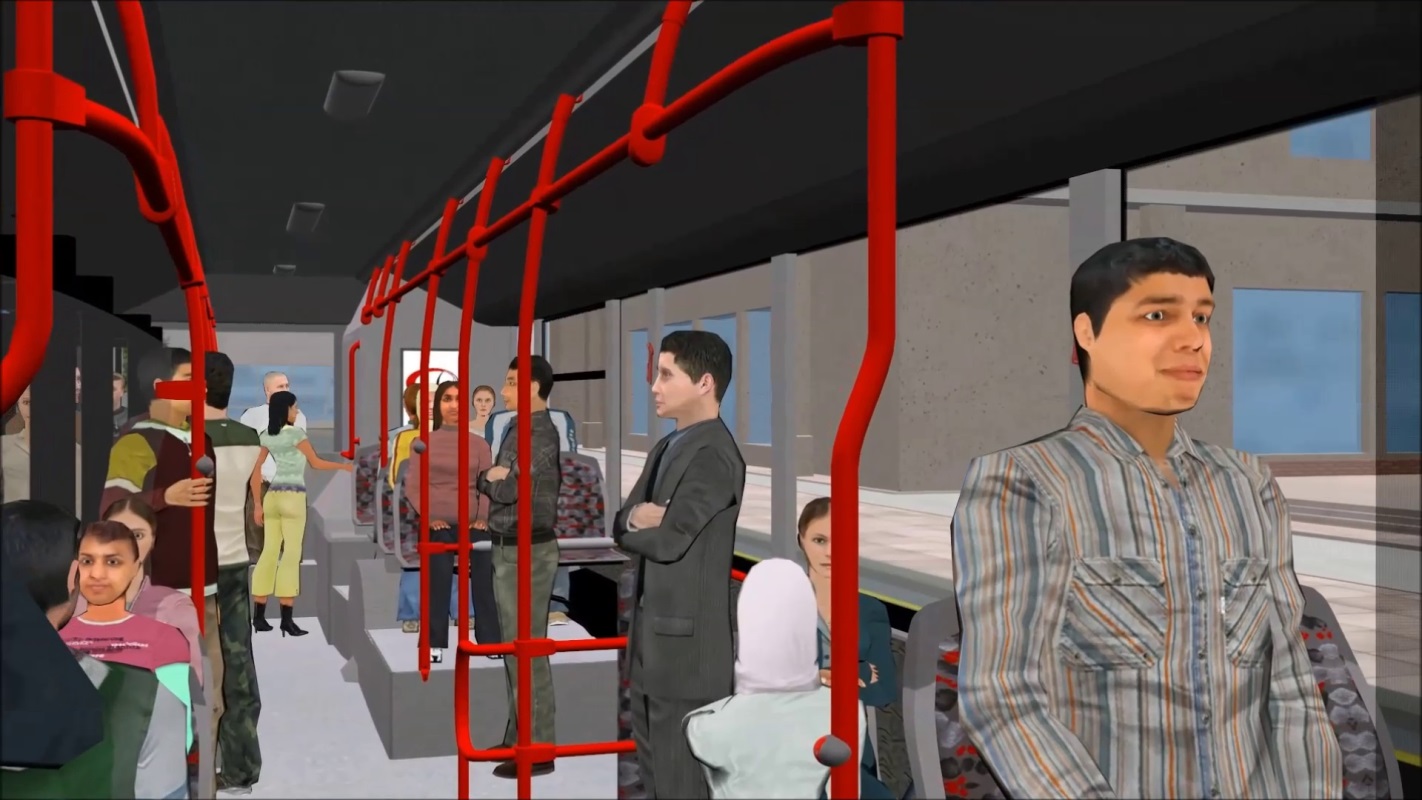 Vraag patiënt om zich in te leven in de sociale situatie. Het idee is om on-the-spot te vragen wat er allemaal wordt opgeroepen bij de patiënt. Het gaat om bepaalde kenmerken van de omgeving die een bij de persoon geconditioneerde reactie oproepen. Zo’n kenmerk is de geconditioneerde stimulus (CS) die verbonden is  aan een ongeconditioneerde reactie zoals angst, gespannenheid (UCS). Zorg dat je de CS-UCR van je patiënt goed begrijpt. Werk de veiligheidscirkel bij als er nieuwe informatie naar voren komt. Bespreek de verschillende elementen uit de veiligheidscirkel. Voorbeeldvragen:Welke kenmerken uit de sociale omgeving doen iets met u? Wat valt u op? Waar gaat uw aandacht naar toe? Wat voelt u aan emotionele reacties? Wat merkt u aan lichamelijke reacties? Wat doet u in reactie daarop, of zou u doen als dit in het echt gebeurde? Welke gedachten komen er zo allemaal bij u op? Als dat inderdaad zou gebeuren, wat zou dat dan voor u betekenen? Je kan in overleg met patiënt de omgeving aanpassen om verder te kunnen exploreren. Bijvoorbeeld door er een paar extra mensen bij te laten komen, de Avatars langer te laten aankijken bij benaderen of iemand te laten bellen/sms’en. Overval iemand er nooit mee, patiënt moet erop kunnen vertrouwen dat je niets doet wat niet samen is afgesproken.  Doe de Virtual Reality maximaal twintig minuten achter elkaar, afgestemd op de behandeldoelen van patiënt. Het mogen ook korte stukjes zijn of afwisselende omgevingen. Na 20 minuten altijd de 3D-bril af laten zetten en 5 minuten pauze nemen. Dit verkleint de kans op cybersickness. Eerder of meer korte pauzes mogen ook als de patiënt last krijgt. Er is een redelijke overlap tussen lichamelijke sensaties van cybersickness en lichamelijke sensaties die bij angst horen. Als iemand sensaties opmerkt, vraag of deze patiënt bekend voorkomen uit ‘echte’ sociale situaties. De sensaties kunnen op zichzelf geen kwaad, maar echt misselijk worden of ernstige hoofdpijn zijn niet de bedoeling. Het moet voorkomen worden dat toenaderingsgedrag in sociale situaties geassocieerd raakt met overgeven of migraine. Gebruik de vijf minuten pauze meteen om positief te bekrachtigen: benoem wat patiënt allemaal goed heeft gedaan. Een glas koud water laten drinken of wat laten eten verkleint de kans op cybersickness verder in de sessie. Maak samen een plan voor de volgende VR-omgeving om verder te kunnen exploreren. Ga na de pauze opnieuw twintig minuten exploreren en de veiligheidscirkel aanvullen met behulp van de VR-omgeving. Vertel dat jullie aan het begin van de vierde sessie samen een plan op zullen stellen voor de eerste exposure oefeningen en die daarna ook samen gaan uitvoeren. Tip: Controleer of patiënt er tegenop ziet en als dat het geval is stel gerust. Patiënt houdt de regie en bepaald de grenzen van hoe de oefening er uitziet. Je zal daarbij wel meedenken en advies geven, maar niets doen wat patiënt aangeeft niet te willen. Het is juist de bedoeling in een veilige omgeving te kunnen gaan oefenen. Probeer iemand nieuwsgierig te maken en spreek je vertrouwen in patiënt uit dat deze het prima zal gaan doen.  Tip: Geef aan dat het nooit leuk is om zo veel bezig te zijn met je veiligheidscirkel, maar dat nodig is om erin te toekomst anders mee om te leren omgaan en iemand de volgende sessie gaat beginnen met het opbouwen van de eigen sociale veerkracht. Het kan erg confronterend zijn deze fase. Je brengt uitgebreid in kaart wat er niet goed gaat. Figuur 3: Een virtuele winkel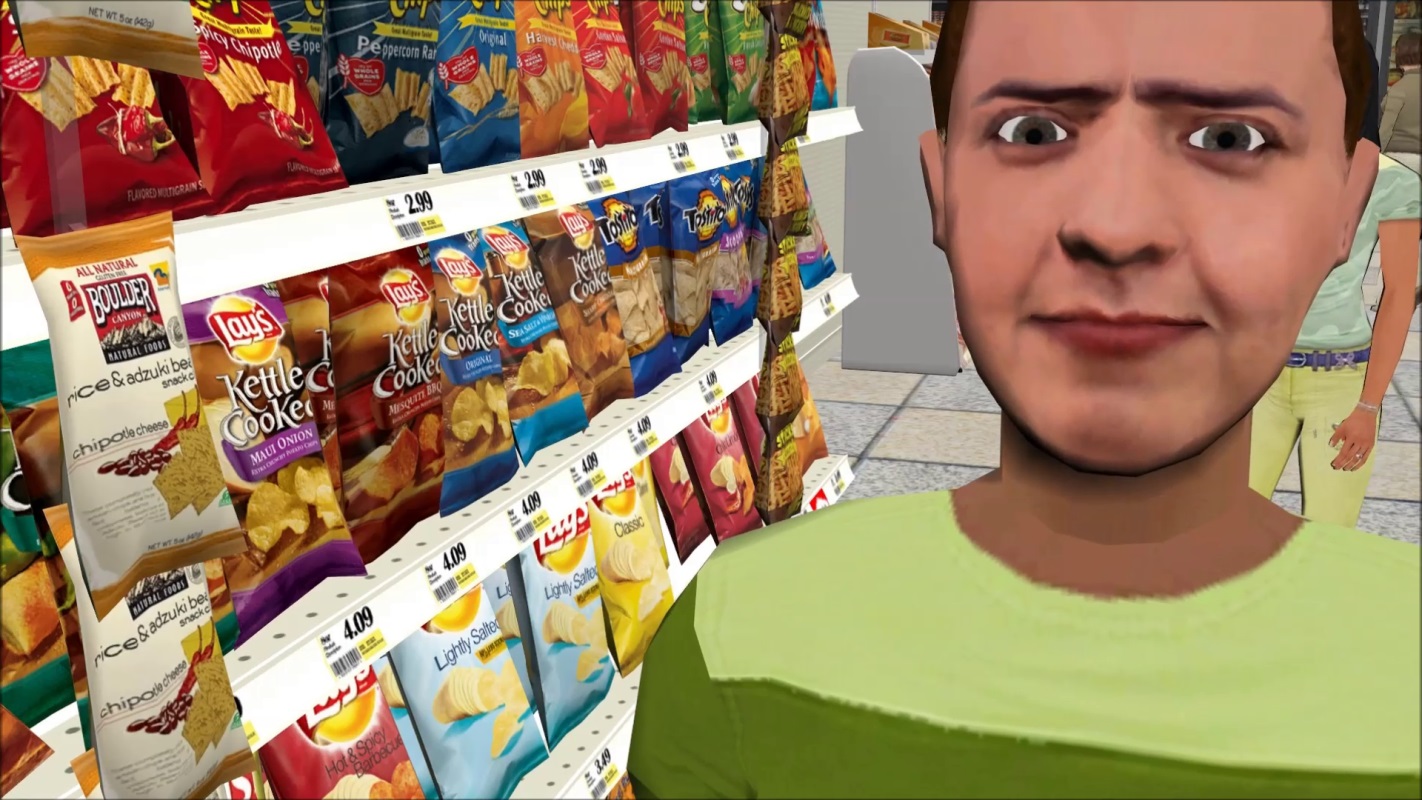 ProbleemformuleringDe probleemformulering bestaat uit twee delen; ‘Heden’ en ‘Leergeschiedenis’. Het heden bevat dezelfde elementen als de veiligheidscirkel, al zijn ze net anders uitgewerkt. Hierin is te zien welke problemen patiënt tegen aanloopt die de sociale participatie belemmeren en hoe dit in stand gehouden wordt door bijvoorbeeld vermijding en veiligheidsgedrag. Het effect van vermijding en veiligheidsgedrag is dat de CS-UCS niet de kans krijgt om onderdrukt te worden door nieuwe leerervaringen, en daardoor een eigen leven gaat leiden. Omdat de virtuele omgeving niet ‘echt’ is, zullen niet alle ‘als…, dan…’ verwachtingen al toetsbaar zijn. Wel kan je patiënt leren hoe je zulke verwachtingen onderzoekt, zodat deze zelfstandig na de behandeling aan de slag kan. In de Virtual Reality behandeling ga je de patiënt leren zichzelf bloot te stellen aan spannende sociale situaties. Je ruimt de in standhoudende factoren uit de weg, zodat de patiënt weer op een gezonde manier met spannende sociale situaties om leert gaan en de sociale participatie toeneemt.De leergeschiedenis laat zien welke leefregels en kernopvattingen een patiënt heeft geleerd die een rol spelen in de automatische gedachten en verwachtingen die een patiënt op dit moment heeft. Deze informatie maakt inzichtelijk welke betekenisgeving en associaties de patiënt heeft in sociale situaties. Met de VR-oefeningen gaat patiënt deze betekenis onderzoeken met als doel negatieve associaties te verminderen en meer gebalanceerde verwachtingen te ontwikkelen. De probleemformulering wordt in samenwerking opgesteld. De probleemformulering brengt alle informatie uit de inventarisatiefase bij elkaar en verschaft de patiënt inzicht in zijn klachten. De gebeurtenissen, automatische gedachten, gevoelens en gedragingen worden op een overstijgend niveau beschreven zodat deze niet een enkele situatie, maar meerdere situaties binnen hetzelfde thema beschrijven. Het bevat de kerngedachten zoals ‘De omgeving is gevaarlijk’ en intermediaire gedachten zoals ‘Als iemand belangstelling toont, dan heeft hij kwaad in de zin’. Het bevat ook de ontlokkende gebeurtenissen die bijvoorbeeld tot extreme achterdocht hebben geleid, zoals vroege ervaringen waarin het vertrouwen van de patiënt beschadigd werd. In de probleemformulering worden ook belangrijke contextuele factoren die de klachten sterk beïnvloeden (zoals bijvoorbeeld veel schulden) opgenomen. Tot slot bevat de probleemformulering lange termijngevolgen zoals werkloosheid en isolement.Intrusieve gebeurtenissenBovenaan de probleemformulering staan de activerende stimuli. Dit zijn gebeurtenissen en intrusies. Gebeurtenissen en intrusies kunnen verschillende bronnen hebben. Er zijn externe waarnemingen: iemand doet of zegt iets wat de patiënt waarneemt; de patiënt hoort, ziet, ruikt, proeft of voelt iets dat er daadwerkelijk is; of de patiënt merkt toevalligheden op. Daarnaast zijn er waarnemingen waarbij er geen feitelijke bron in de buitenomgeving is, een waarnemingsstoornis of hallucinatie. Er zijn ook private ervaringen die als gebeurtenis opgevat worden, zoals problemen in de proprioceptie (bijvoorbeeld dat de patiënt merkt dat zijn hand soms niet doet wat hij wil), andere lichamelijke sensaties, of het ervaren van een gedachtestop. Daarnaast zijn er nog intrusieve herinneringen uit het lange termijn geheugen en intrusieve gedachten uit het voorbewuste welke zich op kunnen dringen aan het bewustzijn. Het is belangrijk dat de therapeut zich ervan bewust is dat dit allemaal activerende gebeurtenissen zijn die op waanachtige wijze geïnterpreteerd kunnen worden. Drie niveaus van cognitiesDe probleemformulering bevat drie niveaus van cognities: 1) automatische gedachten, 2) intermediaire assumpties en 3) basale assumpties/ kerngedachten. De metafoor van A.T. Beck is die van een ijsberg. De automatische gedachten zijn slechts het topje dat boven de oppervlakte (bewust) te zien is. Men zal moeten afdalen in de ijsberg om eerst bij de intermediaire en later bij de kerngedachten te komen. Van de belangrijkste automatische gedachten zijn patiënten zich doorgaans bewust. Deze gedachten beschrijven patiënten vaak in de G-schema’s. Automatische gedachten ontstaan milliseconden na optreden van een stimulus en vallen vrijwel samen met de emotionele en gedragsmatige reacties van de patiënt. Soms betreft het ook niet letterlijke gedachten, maar angstige beelden of anderszins levendige voorstellingen van wat er staat te gebeuren of wat een gebeurtenis betekent. Veel achterdocht heeft de vorm van beelden.Intermediaire assumpties zijn van voorgaande ervaringen afgeleide leefregels, verwachtingen, strategieën of lessen. We maken onderscheid tussen instrumentele en conditionele assumpties. Instrumentele assumpties zijn leefregels die de functie hebben om negatieve zaken te vermijden en positieve te verkrijgen (‘ik moet…’, of ‘ik mag niet…’). Conditionele assumpties zijn op leerervaring gebaseerde verwachtingen (‘als…, dan…’, of ‘anderen zullen…’). Patiënten kunnen deze assumpties doorgaans wel benoemen, maar het kost meer moeite dan het benoemen van automatische gedachten. Basale assumpties zijn het meest fundamentele kennisniveau en zijn evaluaties van het zelf, anderen en de omgeving (‘ik ben…’, ‘anderen zijn…’, of ‘de omgeving is…’). Patiënten zijn zich meestal niet erg bewust van beïnvloedende basale assumpties. Zelfonderzoek of het uitvoeren van een neerwaartse pijltechniek kunnen deze assumpties verduidelijken. Het maken van de probleemformulering De therapeut en patiënt moeten een veelheid aan informatie terugbrengen tot een volledig, maar spaarzaam en overzichtelijk geheel. Doorgaans zal gestart worden met de focus op het heden. Van belang is dat de belangrijkste elementen in de probleemformulering op worden genomen. Welke gebeurtenissen ‘triggeren’ met name de klachten? Welke disfunctionele automatische gedachten veroorzaken de negatieve emoties en sturen de disfunctionele gedragingen aan? Welk gedrag houdt de klachten in stand? En welke gevolgen heeft dit voor het leven van de patiënt? De belangrijkste elementen moeten aanwezig zijn, want het zijn de gebeurtenissen in de probleemformulering waaraan de therapeut de patiënt gaat bloot stellen; het zijn deze gedachten die onderzocht, uitgedaagd en getoetst gaan worden; deze gedragingen die veranderd moeten worden; en deze lange termijn gevolgen die de patiënt motiveren tot verandering. Deze zaken worden allemaal op overstijgend niveau beschreven, zodat ze niet één, maar meerdere situaties binnen hetzelfde thema beschrijven (bijvoorbeeld: Gebeurtenis: ‘Het is druk in de tram en iemand kijkt mij aan’).Daarna voegen de therapeut en patiënt de levenservaringen en eventuele predisposities in die direct of indirect van invloed zijn op de problemen in het heden (F). Wanneer een patiënt last heeft van intrusieve herinneringen of gedachten die gerelateerd zijn aan beschadigende levenservaringen, dan is het belangrijk deze ervaringen in de probleemformulering op te nemen. Basale (G) en intermediaire assumpties (H) die van belang zijn worden ook in de probleemformulering opgenomen. Bij veel klachten spelen deze cognities een cruciale rol in het in standhouden van de klachten. Een negatief zelfbeeld dat niet in de probleemformulering terecht komt, zal ook niet uitgedaagd worden. Als laatst beschrijven de therapeut en patiënt de levenservaringen (F) die de ontwikkeling van de basale en intermediaire assumpties beïnvloed hebben. Dit is van belang omdat het inzicht dat deze opvattingen gebaseerd zijn op vroegere ervaringen vaak therapeutische winst oplevert. Daarnaast kunnen verwerkingsgerichte technieken ingezet worden op de betreffende vroegere ervaringen, waardoor negatieve intermediaire of basale assumpties valentie of geloofwaardigheid in het heden verliezen. Het is duidelijk dat de probleemformulering het hart van de behandeling vormt. Een slechte probleemformulering leidt tot suboptimale en minder effectieve behandeling. Een goede probleemformulering leidt tot de juiste interventies op de juiste factoren op het juiste moment en daarmee tot grotere kans op effectiviteit. Invoegen cognitieve tendensenCognitieve tendensen zijn normale cognitieve processen die scherp staan afgesteld, zodat ze vaak voorkomen. Voorbeelden zijn haastig conclusies trekken, veel letten op signalen van gevaar, snel oorzakelijke verbanden denken waar te nemen, je niet van je stuk laten brengen door tegenstrijdige informatie, en andere tendensen. Indien de therapeut en patiënt vast hebben gesteld dat bepaalde cognitieve tendensen van invloed op de klachten zijn, is het van belang dat deze informatie ook zijn weg naar de probleemformulering vindt. Meestal kunnen cognitieve tendensen het beste als contextuele factor of intermediaire assumptie weergegeven worden, bijvoorbeeld: “Ik spring snel naar achterdochtige conclusies” (springen naar conclusies, contextuele factor)"Ik heb de neiging om meer verbanden te zien dan er daadwerkelijk zijn" (covariatietendens, contextuele factor).“Als ik niet continu op mijn hoede ben, dan pakken ze me” (selectieve aandacht, intermediaire assumptie).Soms kan een cognitieve tendens ook als een strategie met probleem in standhoudende gevolgen ingedeeld worden: “Door mijn bezorgdheid ga ik bij het raam zitten en extra letten op auto's die buiten voorbij rijden, met als gevolg dat meer auto's me opvallen” (selectieve aandacht, gedrag en gevolg).Figuur 4: Probleemformulering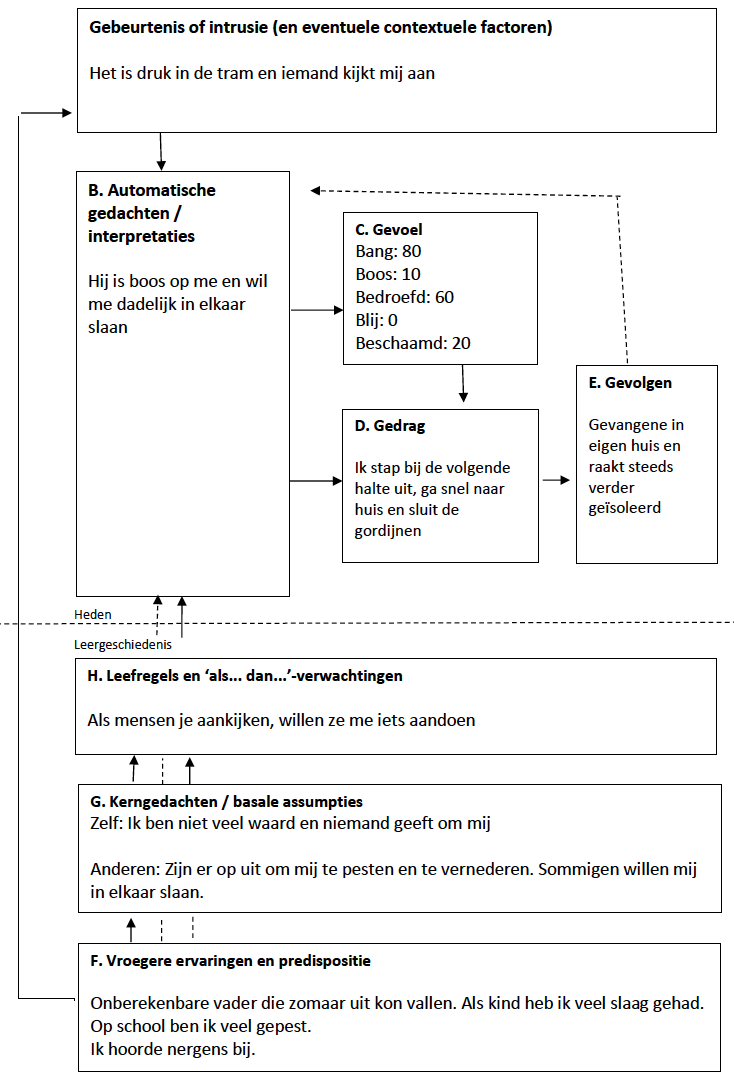 Veelheid aan klachtenSoms is er sprake van zo’n grote hoeveelheid verschillende klachten dat het ondoenlijk is om dit in één probleemformulering weer te geven. De therapeut en patiënt kunnen dan het beste een klachtenlijst maken waarop zij de verschillende klachten hiërarchisch ordenen. Vervolgens starten ze met het behandelen van de klacht die de meeste lijdensdruk veroorzaakt. Voor die klacht ontwikkelen zij dan een probleemformulering, daarna voeren ze het protocol uit. Na uitvoering van het protocol evalueren ze de klachten en gaan ze indien nodig verder met het behandelen van de volgende klacht in de hiërarchie. Soms zullen de therapeut en patiënt beargumenteerd voor een klacht lager in de hiërarchie of twee klachten tegelijk kiezen, bijvoorbeeld omdat deze sterk samenhangen. Figuur 5: Een virtueel terras bij een café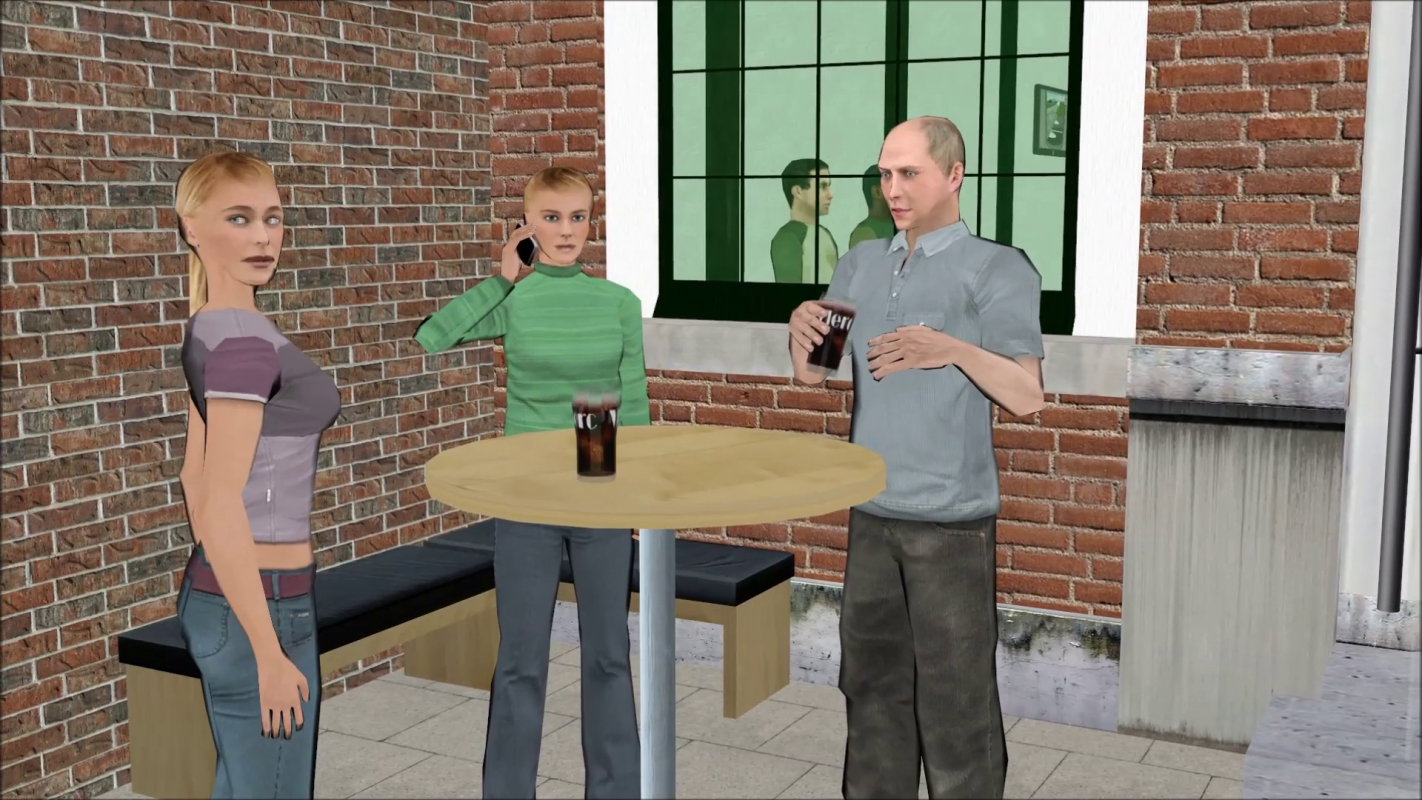 Behandeldoelen en doelgedrag opstellenDe behandeldoelen en het doelgedrag is gericht op de toekomst. Dit dus in tegenstelling tot de probleemformulering die bestaat uit verleden en heden. De behandeldoelen vormen een belangrijke motivatie voor patiënt om te werken aan gedragsverandering in de therapie. Dit zal breder zijn dan de virtuele omgevingen en gericht op de sociale participatie in het dagelijks leven.Het doelgedrag is wat patiënt wil en kan leren in de virtuele omgevingen. Het doelgedrag sluit zoveel mogelijk aan op de behandeldoelen die de patiënt heeft. Gebruik hierbij het sessieformulier behandeldoelen uit het werkboek, onderdeel ‘Behandeldoel verbetering sociaal functioneren: Specifiek, Meetbaar, Acceptabel, Realistisch en Tijdsgebonden (‘SMART’).De onderstaande vragen zijn voorbeeldvragen en hoeven niet letterlijk of in strakke volgorde te worden afgenomen.Wat zijn sociale situaties die u uit de weg gaat, maar wel weer zou willen kunnen?Wat staat u daarbij in de weg?Welke trucjes die u nodig hebt om sociale situaties aan te kunnen wil u verminderen?Welke sociale situaties wilt u beter aankunnen?Wat zou u nodig hebben om sociale situaties weer beter aan te kunnen?Wat zijn lange termijn doelen, waarvoor het nodig is dat u sociale situaties beter aankan?Wat zijn sociale situaties die u vroeger leuk vond, maar nu niet meer aandurft?Figuur 6: Virtuele hangjongeren in een winkelstraat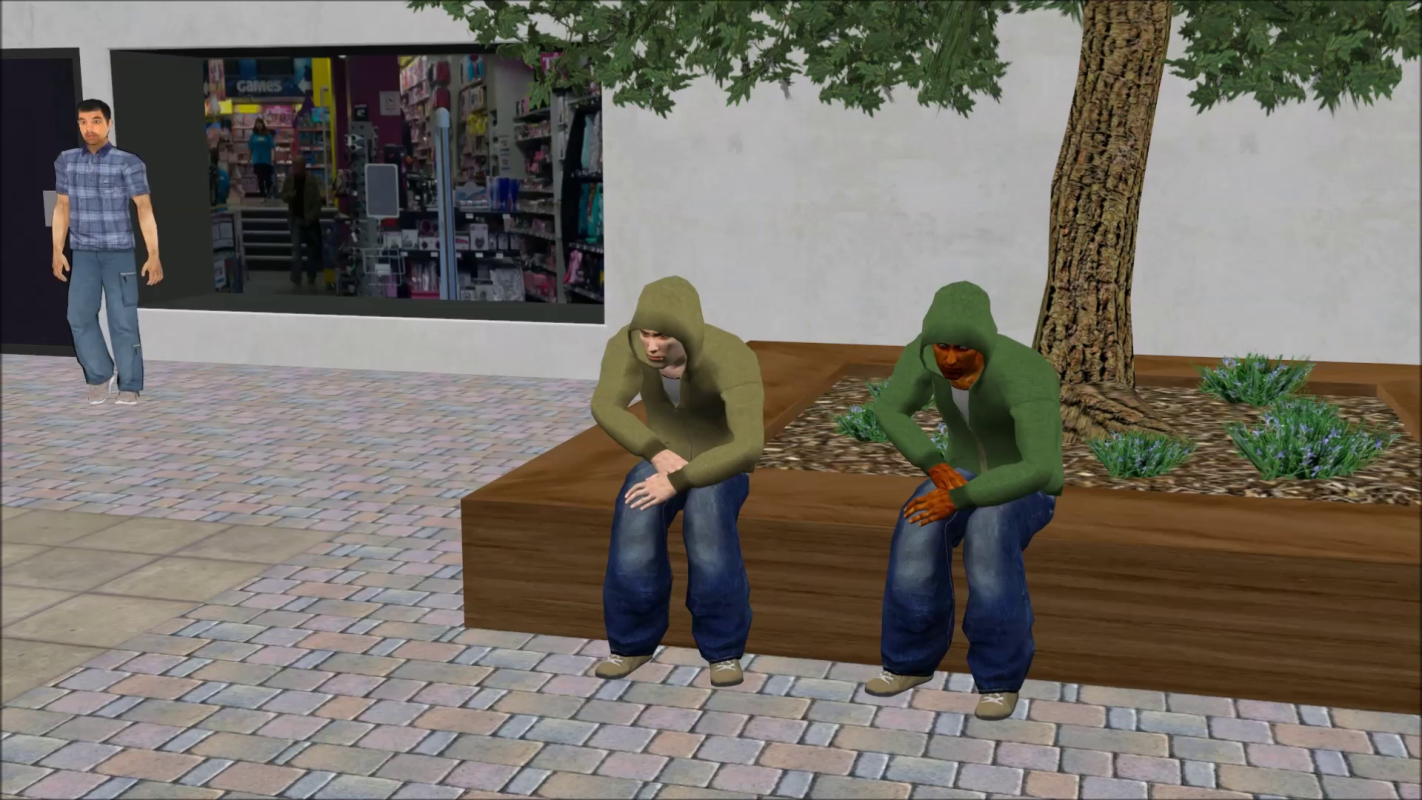 Formuleren doelgedragMaak met de patiënt de vertaling naar wat iemand in de Virtual Reality behandeling wil bereiken. Stel het doelgedrag op per virtuele omgeving. Het zal per patiënt verschillen hoe gedetailleerd je het doelgedrag in deze fase uitgewerkt kan worden. Werk dit gedurende de exposure sessies steeds duidelijker uit met de patiënt uitwerken in de Virtual Reality Exposure oefeningen. SMART staat voor Specifiek, Meetbaar, Acceptabel, Realistisch en TijdgebondenSpecifiek: Maak een doel concreet.Voorbeeldvragen zijn:Wat wil je bereiken?Wie is erbij betrokken?Waar gaat het gebeuren?Wanneer gebeurt het?Waarom wil je het doel bereiken?Meetbaar: De meetbaarheid wordt meestal aangegeven in getallen en zorgt ervoor dat een resultaat zichtbaar is.Acceptabel: Maak het doel haalbaarVoorbeeldvragen zijn:Is het doel voor jezelf haalbaar?Is er voldoende draagvlak om je doel te behalen?Is het actiegericht en leidend tot resultaat?Realistisch: Een doel moet niet te gemakkelijk zijn maar ook niet te moeilijk. Voorbeeldvragen zijn:Is het doel haalbaar voor mij en/of anderen?Zijn de inspanningen niet te hoog of te laag?Staan de inspanningen in verhouding met het resultaat?Tijd: Een goed doel heeft minimaal één datum, maar vaak worden meerdere data genoemd zoals begin- eind- en tussendata.Uitleg aan de patiënt vooraf: doelenWe hebben voor deze Virtual Reality behandeling vier omgevingen gemaakt die veel mensen spannend vinden: een café, een supermarkt, een winkelstraat en een bus. Per omgeving gaan we bespreken wat u zou willen bereiken, en dat noemen we doelgedrag.Exposure en GedragsexperimentenZoals in het protocollenboek van Gedachten Uitpluizen (Van der Gaag et al 2013) wordt beschreven, zijn exposure en gedragsexperimenten essentiële onderdelen van de behandeling van paranoïde angst. De behandeling van paranoïde angst met behulp van Virtual Reality (VR) rust dan ook op deze interventies. Bij alle gedragsexperimenten en exposure-oefeningen in VR is de patiënt zich in beginsel bewust van het feit het een artificiële situatie betreft. Hierdoor is de drempel om te gaan oefenen met angstige situaties lager. Wanneer patiënten zich in de virtuele omgeving begeven vermindert doorgaans het besef dat het een artificiële situatie betreft.  De patiënt ervaart dat hij fysiek en mentaal aanwezig is in een virtuele omgeving. Dit fenomeen heet immersie.  Het zorgt ervoor dat de patiënt dezelfde angst voelt als in de echter omgeving en hiermee kan gaan oefenen. De voordelen van exposure en gedragsexperimenten in virtuo ten opzichte van in vivo:drempel om te starten is lager, omdat patiënt weet dat het in principe niet echt is, maar patiënt ervaart de virtuele omgeving als echt, waardoor angst optreedt zoals in dagelijks levenefficiënter: situaties in VR zijn 100% controleerbaar, gepersonaliseerd en op maatoefeningen kunnen herhaald worden in nagenoeg identieke situatiesgedrag van patiënt is direct observeerbaar voor de therapeutIn dit hoofdstuk wordt uitgelegd hoe exposure en gedragsexperimenten worden uitgevoerd in VR. Voor de theoretische achtergronden, specifieke vaardigheden en valkuilen bij deze interventies wordt verwezen naar Gedachten Uitpluizen en Gedachten Uitpluizen Therapeutische technieken en Vaardigheden boek. De laatste is te downloaden op www.gedachtenuitpluizen.nl.De vier G’s gebruiken in de Virtual Reality Gebeurtenissen in de VREen patiënt weet in de echte omgeving niet van tevoren hoe een sociale situatie precies gaat zijn. Die onzekerheid kan angst oproepen en ervoor zorgen dat hij/zij gaat vermijden. Door in zoveel mogelijk verschillende situaties te oefenen merkt de patiënt meer aan te kunnen dan gedacht en leert nieuwe vaardigheden. Daardoor de durft patiënt meer op zichzelf te vertrouwen bij een echte onbekende situatie.Voorbeeld 1: Het maakt een patiënt niet uit of de mensen in de sociale omgeving mannen of vrouwen zijn. Varieer toch bij de exposure oefeningen met de man/vrouw verhoudingen.Een gebeurtenis bestaat niet alleen uit de externe sociale omgeving, maar ook uit interne gebeurtenissen. Bespreek bijvoorbeeld met de patiënt hoe dit werkt.Voorbeeld: “U bent op een verjaardag en de stem zegt tegen u dat u waardeloos bent. Of u ervaart een plotseling een naar indringend beeld van mogelijk geweld. We noemen dit soms intrusieve ervaring. Of u ziet dingen in die sociale omgeving die andere mensen niet kunnen zien. Ook die onderdelen van een gebeurtenis spelen vaak een belangrijke rol en verdienen daarom hun plek in de veiligheidscirkel. Bij hallucinaties of nare intrusies is symptoomreductie geen doel van deze behandeling. We moeten tegelijkertijd wel erkennen dat ze er zijn en als ze bij patiënt een rol spelen in het vermijden van sociaal contact deze opnemen in de exposure behandeling. Exposure aan zoveel mogelijk verschillende virtuele omgevingen en interne gebeurtenissen zorgt ervoor dat patiënt beter is voorbereid voor de sociale situaties die iemand in het dagelijks leven meemaakt. Veel variatie aanbrengen dus, ook als die variabele geen gevreesde stimuli is voor een patiënt.Voorbeeld: Iemand hoort een stem die zegt dat hij waardeloos is. Als patiënt zelf de stem kan oproepen: top, verwerk dit in de exposure oefening! Anders is er in de virtuele omgevingen ook de mogelijkheid om een audio fragment af te spelen.Gedachten in de VRDe VR geeft de mogelijk om real time gedachten uit te vragen. Dat is een groot voordeel ten opzichte van navragen over de afgelopen week.Voorbeeldvragen tijdens de VR-sessie:Welke gedachten komen er bij u op?Wat is het ergste wat er kan gaan gebeuren?Hoe groot is de kans dat die ramp gaat gebeuren?Als dat inderdaad uitkomt, kan u dat verdragen/overleven?Als de patiënt mensen helemaal vermijdt, omdat hij bang is dat ze gemeen zullen zijn, leert hij ook niet de mensen (her)kennen die wel aardig zijn. Door niet meer te vermijden neemt iemand het risico dat er mensen gemeen doen. Als iets onaardigs gebeurt, dan kan iemand zich verdrietig of boos voelen. Maar het kan het risico waard zijn als een patiënt daardoor iemand leert kennen die wel aardig is en waarmee hij goede vrienden wordt.Voorbeelden oefeningen:Patiënt de VR-omgeving in laten gaan met opdrachtjes en om de vijf minuten patiënt vragen naar de vrees-oproepende verwachtingen. Bijvoorbeeld: In een VR-omgeving waarin 90% vijandig is en dan op zoek laten gaan naar de enkele neutrale/aardige Avatar;Een audiofragment in de VR laten horen met iets wat patiënt vreest dat andere zullen zeggen en verwacht dat niet aan te kunnen;“U zei bang te zijn dat…Heeft u dat al eens meegemaakt?”;“Ik zag dat u lang naar die man keek, wat denkt u van hem?”;“Welke lichamelijke sensaties merkt u bij zichzelf?”;“U was bang daardoor van uw stokje te gaan, gebeurt dat ook?”.Aanmoedigen en consequent positief bekrachtigen van nieuwsgierigheid, dat geeft intrinsieke motivatie om de eigen aannames te willen blijven onderzoeken.Cognitief uitdagen. “U denkt dat al die mensen naar u kijken en haast u door de opdracht heen. Ga eens rustig staan en kijk goed rond. Hoeveel mensen kijken er werkelijk naar u? Blijven ze naar u kijken of kijken ze ook weer weg?“. “U hebt de gedachte dat u kan worden aangevallen door de man met de blauwe trui omdat hij zo boos kijkt. Blijf rustig staan en kijk nog eens goed naar hem. Wat zijn andere mogelijke dingen die in hem om kunnen gaan? Waarom kan iemand allemaal boos kijken?”Bij de exposure oefeningen kan het handig zijn de tabel met het overzicht van de cognitieve technieken/interventies paraat hebben als therapeut (Zie 6.12). Wat je kan inzetten is afhankelijk van wat er nodig is, van wat er bij patiënt opkomt tijdens de exposure oefeningen.Gevoelens in de VRAngst: Het kost het lichaam veel energie om op fight/flight te staan en zal daarom na een tijdje vanzelf gaan zakken als er toch geen noodsituatie blijkt te zijn. Gevaar in het dagelijks leven is meestal niet zwart-wit, we gaan leren differentiëren. Door ervoor te kiezen iets meer risico te gaan nemen en zichzelf aan spannende situaties bloot te gaan stellen, leert patiënt dus juist nog beter (realistischer) om gevaar in te schatten.Leg uit aan de patiënt:Vertrouw erop dat uw lichaam instinctief wel weet wat u moet doen bij acuut gevaar. Als u iets gaat doen dat u eng vindt kan u het beste toch in de situatie blijven ook al voelt de angst erg naar; de angst zal gaan zakken. Angst zorgt voor tunnelvisie, als de angst wat lager iskan u de situatie beter overzien en onderzoeken. Sociale situaties zijn vaak ingewikkeld en dan helpt het als uw aandacht niet helemaal wordt opgebruikt door de angst. Zo leert u hoe u steeds beter met sociale situaties om kan gaan, u bent sterker dan u denkt.Andere gevoelens dan angst: Naast angst hebben mensen nog veel meer gevoelens die een rol kunnen spelen in de vermijding. Oefen daarom in de Virtuele omgevingen liefst in zoveel mogelijk verschillende gemoedstoestanden.Leg bijvoorbeeld uit aan patiënt:In het echte leven heeft u ook dat u zich soms goed voelt, maar u bent ook wel eens een beetje bang of juist heel erg bang, soms voelt u zich verdrietig, boos, vermoeid of grieperig. Door te oefenen met verschillende gemoedstoestanden leert u met sociale situaties om te gaan los van hoe u zich voelt. Als u iemand naar u ziet kijken en u voelt zich somber, zal u eerder denken dat het is omdat hij u stom vindt. Als u zich angstig voelt zal u eerder denken dat hij u wat aan wil doen. Terwijl als u zich goed voelt denkt u eerder dat iemand naar u kijkt omdat uw haar zo leuk zit. Als u grieperig bent zal u eerder kunnen denken dat u niet sterk genoeg bent om iets te doen of aan te kunnen. Dus als u zich niet goed voelt is dat juist een goede reden om naar de sessie te komen in plaats van af te bellen, zodat u het kan gebruiken om te ontdekken wat dat gevoel doet met de rest van de veiligheidscirkel en kan u er mee om leren gaan in plaats van dat het uw doelen in de weg staat.Gedrag in de VRHet doel is niet al het vermijdings- en veiligheidsgedrag te voorkomen. Minimaliseren helpt om iemand bewust te laten afwegen om veiligheidsgedrag wel of niet in te zetten en de consequenties te overzien. Bijvoorbeeld als je aan het winkelen bent met een vriendin in een hele drukke winkelstraat af en toe naar de grond te kijken, als alternatief voor meteen snel naar huis terug te gaan. Of naar de supermarkt gaan als er weinig mensen zijn, in plaats van de boodschappen thuis laten bezorgen.Indien er bij patiënt sprake is van hypervigilantie, kan dit worden besproken als veel voorkomend veiligheidsgedrag (attention to threat). In de virtuele omgevingen kunnen jullie gaan oefenen wat het met je angst en gedachten doet als je niet alleen maar op signalen voor gevaar let, maar ook aandacht hebt voor al het andere. B.v. in de VR alleen maar letten op signalen voor gevaar, en de keer daarna in dezelfde omgeving alleen maar letten op positieve/neutrale signalen. Wat doet dat met uw gedachten? Wat doet dat met uw gevoel? De sociale situatie heb je vaak geen controle over, maar je kan wel leren hoe je je er prettiger in kan voelen. Alertheid put je uit, waardoor je juist minder goed zal kunnen reageren als er inderdaad een keer acuut gevaar is. Bovendien kan je belangrijke (sociale) signalen uit de omgeving missen door je focus op specifieke signalen voor gevaar. Het leidt af en maakt daardoor juist dat je minder goed in staat bent je door de omgeving te bewegen. Binvoorbeeld te veel aandacht voor een mogelijke achtervolger, maakt dat je mogelijk niet ziet dat een taxi door rood rijdt, terwijl je de straat oversteekt… Balans vinden in aandacht voor negatieve èn positieve prikkels uit de sociale omgeving, aandacht leren te verbreden.ExposureTijdens exposure in VR leert de patiënt omgaan met zijn paranoïde angst door hem bloot te stellen aan Avatars in virtuele omgevingen. Hierbij wordt van tevoren met de patiënt doorgesproken wat de instellingen van de VR-omgeving en de Avatars zijn bij start van de oefening. Dit gaat om:Plaats van handeling: straat, café, supermarkt;Kenmerken van de Avatars: aantal, verdeling man/vrouw, etnische afkomst en huidskleur (Figuur 7: Screenshot selectie avatars, CleVR©).Gedrag van de Avatars: emoties in gezicht en bewegingen Figuur 7: Screenshot selectie avatars, CleVR©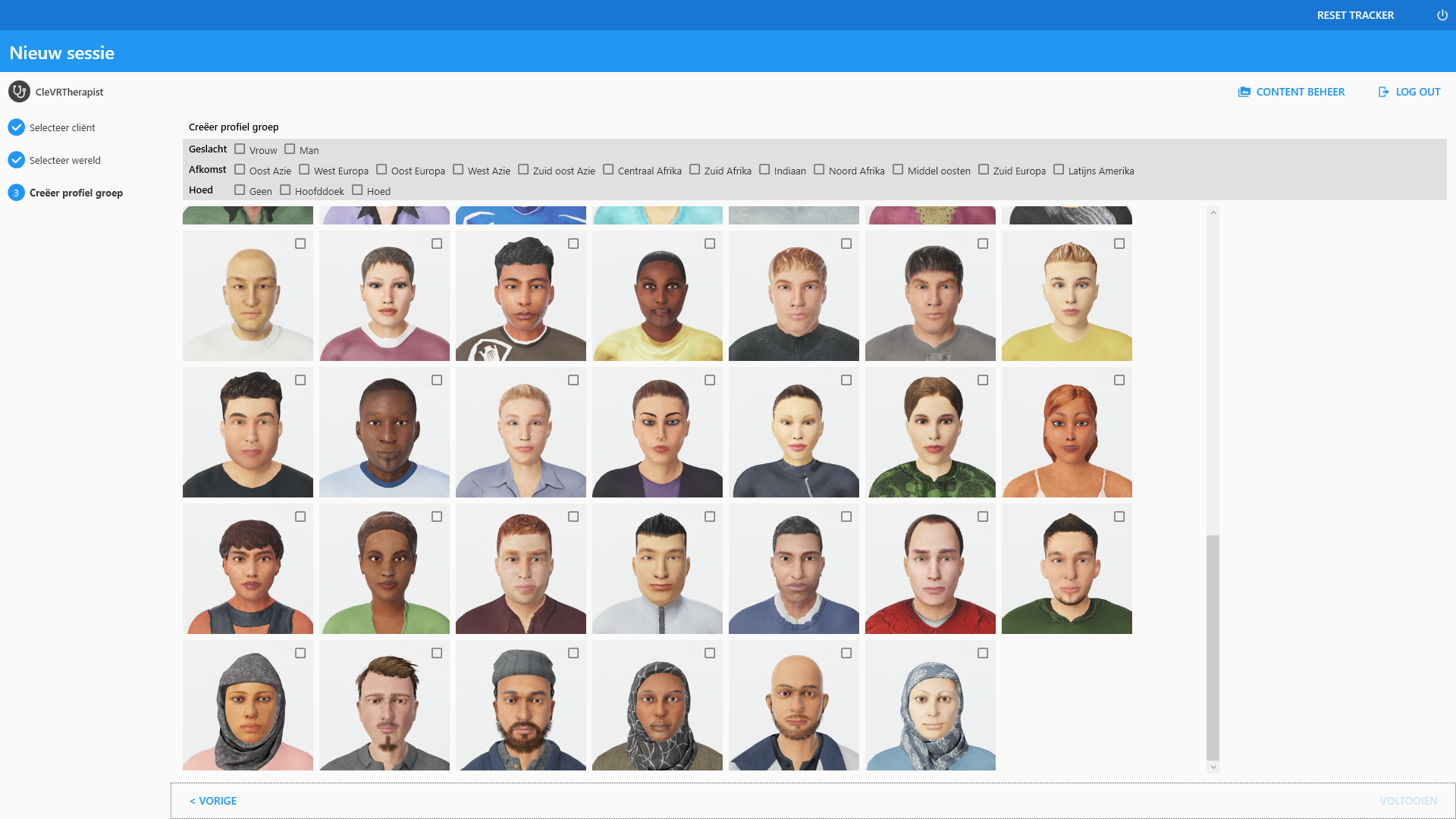 Binnen het programma is het mogelijk om Avatars te selecteren die naar de patiënt toelopen. Daarbij is het eveneens mogelijk om Avatars dingen te laten zeggen. Hierbij kan de therapeut gebruik maken van voorgeprogrammeerde uitspraken in het programma, maar ook zelf spreken via een microfoon met stemvervorming (Figuur 8: Sprekende avatar). Hierdoor is het mogelijk om situaties die heel specifiek bij de angst van patiënt passen te creëren. Figuur 8: Sprekende avatar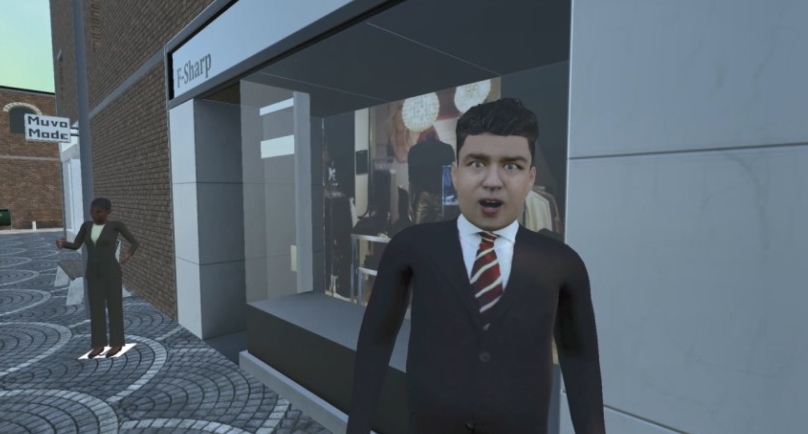 Voorbeeld:Een patiënt is bang opgepakt te worden door de politie. De tekst “De politie komt eraan!” wordt ingesproken voor het programma. In de VR kunnen Avatars in de buurt van de patiënt dit gaan roepen. Op deze manier leert de patiënt omgaan met iets dat kan gebeuren in het dagelijks leven, maar geen betrekking op patiënt hoeft te hebben. Ook kan een patiënt worden achtervolgd door een van de Avatars binnen het programma. De instellingen kunnen tijdens het rondlopen in de VR worden aangepast. Dit wordt altijd in overleg met de patiënt gedaan, zodat de patiënt zich niet ‘beetgenomen’ voelt door therapeut als die onverwachts instellingen verandert. Belangrijk: Variabiliteit een belangrijk onderdeel bij van het leren omgaan met angst (Craske et al, 2014). Het idee dat de therapeut van tevoren met de patiënt vaststelt of hij iets verandert aan de instellingen in de VR, hoeft deze variabiliteit niet in de weg te staan. De therapeut kan de patiënt voorstellen om tijdens de sessie in de VR een aantal instellingen te veranderen, zonder de patiënt op de hoogte te stellen welke instellingen dit zijn en op welk moment in de sessie de veranderingen optreden. Met de VR kan de variabiliteit in exposure aan angst kan worden beïnvloed in een gecontroleerde omgeving. Voorbeeld:Therapeut: Ik wil je voorstellen dat je de komende 10 minuten in de supermarkt gaat rondlopen. We starten eerst met 6 Avatars. Na een tijdje zal ik meer Avatars in de supermarkt gaan laten rondlopen. Ik zeg nu alleen niet meer wanneer ik dat doe. De bedoeling van deze oefening is, dat je leert dat je het aankan dat er meer mensen bijkomen, zonder dat je weet wanneer dit gebeurt. Exposure met veiligheidsgedrag Als de probleemformulering helder is en de angstcirkel is opgesteld kan gestart worden met het uitvoeren van exposure. Het is van belang dat helder is welk vermijdingsgedrag en veiligheidsgedrag patiënt in de dagelijkse praktijk toepast. Veiligheidsgedrag kan worden gezien als een voorwaarde die de patiënt denkt nodig te hebben om een angstige situatie te kunnen volhouden. In principe is het doel van de behandeling dat de patiënt leert om ook zonder veiligheidsgedrag om te kunnen gaan met zijn paranoïde angst. In de praktijk is dit echter niet altijd haalbaar. De angst kan zo groot zijn dat de patiënt in de praktijk de betreffende situaties doorgaans uit de weg gaat. Dan is de stap naar het ondergaan van de angst, zonder veiligheidsgedrag in te kunnen zetten, erg groot. En daarmee ook het risico dat de spanning tijdens de oefening dermate hoog is dat patiënt niets leert van zijn poging om met zijn angst om te leren gaan. Indien dit aan de orde is kan de exposure in eerste instantie uit worden gevoerd zonder dat de patiënt zijn veiligheidsgedrag hoeft los te laten. De patiënt leert dan dat hij de angst aankan en in staat is om te oefenen met angstige situaties.Belangrijk: het is essentieel dat de therapeut tijdens de exposure regelmatig aan patiënten vraagt wat er in hen omgaat en of er sprake is van angst en in welke mate. Dit geeft onder andere inzicht in de betekenis die patiënten geven aan de dingen die ze in de VR meemaken. Daarbij kan met de patiënt worden onderzocht of er mogelijk ook andere betekenis(sen) zijn te overwegen dan de catastrofale betekenis die samenhangt met de verhoogde achterdocht. Deze informatie kan verder gebruikt worden om de probleemformulering indien nodig aan te passen. Verder geeft het een goed beeld van de voorspellingen die de patiënt doet met betrekking tot situaties die hij als beangstigend ervaart. Dit kan weer gebruikt worden voor het uitvoeren van gedragsexperimenten. Voorbeeld:Een patiënt is ervan overtuigd dat hij wordt gevolgd door inlichtingendiensten, omdat een post van hem op sociale media verkeerd zou zijn geïnterpreteerd. Men is volgens patiënt gaan denken dat hij radicale ideeën heeft. Als iemand patiënt boos aankijkt op straat is hij bang dat dit iemand van de geheime dienst is en dat hij zal worden meegenomen voor verhoor. Hij is bang het verhoor niet aan te kunnen en te zullen bekennen terwijl hij onschuldig is. Uiteindelijk zal hij in de gevangenis komen. Deze patiënt komt nauwelijks nog op straat uit angst iemand tegen te komen die hem aankijkt. Om in de VR rond te kunnen lopen tussen Avatars en de eerste stap te zetten om te leren omgaan met zijn angst, is het voor patiënt nodig om veiligheidsgedrag te kunnen toepassen. In dit geval zou dat kunnen zijn dat hij Avatars niet aankijkt. Dit wordt zo met patiënt afgesproken, waardoor de spanning tijdens de exposure binnen de grenzen blijft. Exposure zonder veiligheidsgedrag Als de patiënt kan omgaan met de angst met toepassing van veiligheidsgedrag, kan de stap worden gezet om het veiligheidsgedrag te laten vallen. Belangrijk: patiënten hebben soms zelf niet helder voor ogen welk veiligheidsgedrag ze allemaal toepassen. Een van de voordelen van VR is, dat de therapeut direct feedback kan geven aan de patiënt op diens gedrag in specifieke situaties. Maak daar gebruik van. Kijk goed mee via het beeldscherm van de patiënt, maar kijk ook naar de houding van de patiënt, of hij meer of minder begint te praten et cetera. Benoem het gedrag en stel met de patiënt vast of er sprake is van veiligheidsgedrag. Op die manier leren patiënten hoe hun gedrag in verband staat met wat ze meemaken, wat ze denken en wat ze voelen. Voorbeeld:De patiënt die bang is te worden opgepakt door de geheime dienst als mensen hem boos aankijken, wordt voorgesteld zijn veiligheidsgedrag te laten vallen en de passerende Avatars kort aan te kijken. Bij dit voorbeeld wordt samen met de patiënt besproken hoe het gedrag van de Avatars wordt ingesteld. Bijvoorbeeld hoe lang passerende Avatars de patiënt aankijken, met welke emotie, of ze wel of niet iets zeggen, et cetera. Omdat de instellingen in vele gradaties binnen de VR kunnen worden aangepast, is het voor patiënten mogelijk om hun veiligheidsgedrag binnen haalbare stappen mogelijk te maken. Voorbeeld:Het levert patiënt nog te veel spanning op om Avatars aan te kijken die boos terugkijken. De uitdrukking van de Avatars wordt in overleg met patiënt op blij of neutraal gezet. Op deze wijze is de patiënt in staat om met zijn spanning te leren omgaan zonder toepassing van veiligheidsgedrag.  Gedragsexperimenten Een gedragsexperiment stelt een patiënt in staat om zijn catastrofale voorspellingen te toetsen en eventueel bij te stellen. Met een gedragsexperiment kan ook nieuw gedrag worden uitgeprobeerd. Binnen de VR kan daarbij gebruik worden gemaakt van het rondlopen in de virtuele omgevingen, maar ook van het rollenspel. Bij dit laatste voert de patiënt een rollenspel uit waarbij hij interactie aangaat met een avatar. De therapeut neemt deel aan het rollenspel via de avatar. Het is van groot belang de tijd te nemen om een gedragsexperiment samen met de patiënt op te zetten. Daarbij wordt na het experiment altijd geëvalueerd of de voorspelling van de patiënt uit is gekomen of niet en wat de uitkomst van het experiment betekent voor de ideeën die patiënt van tevoren had. Zie voor meer informatie Gedachten Uitpluizen Therapeutische technieken en Vaardigheden boek (Staring et al, 2014).   Gedragsexperimenten met toetsing van de catastrofale voorspelling Bij gedragsexperimenten kan de patiënt zijn voorspelling toetsen dat hem iets verschrikkelijks zal overkomen als hij zich blootstelt aan een bepaalde situatie. Tijdens het experiment ontdekt patiënt dat deze ramp niet optreedt en daarmee de voorspelling niet uitkomt. Op deze manier kan de patiënt zijn irrationele cognities en verwachtingen bijstellen en wordt de angst in dergelijke situaties minder. Voorbeeld:Een patiënt is ervan overtuigd dat als iemand in zijn omgeving kucht, dit bedoeld is als dreigement. Patiënt denkt dat, als hij niet snel wegloopt, hij door de betreffende persoon in elkaar wordt geslagen. In de VR is het mogelijk om Avatars dingen te laten zeggen, te laten lachen, te laten niezen en ook te laten kuchen. In het geval van het voorbeeld zou een patiënt in de supermarkt naast een avatar kunnen gaan staan waarbij de therapeut de avatar vervolgens laat kuchen. Om zijn voorspelling te toetsen loopt de patiënt nu niet weg, maar blijft staan en observeert wat de avatar vervolgens doet. De avatar zal na verloop van tijd weglopen. Eventueel kan de therapeut de avatar een aantal keren de patiënt laten aankijken, mogelijk zelfs met een vijandige blik. Dit zal de spanning doen oplopen, maar dan nog steeds komt de gevreesde voorspelling niet uit. Gedragsexperimenten met nieuw lerenMet het uitvoeren van gedragsexperimenten kan de patiënt, naast het eerder beschreven toetsen van rampzalige voorspellingen, ook nieuw gedrag aanleren en ervaren welke consequenties dit voor hemzelf en voor anderen heeft. Voor nieuw gedrag in sociale interacties leent het rollenspel in de VR zich uitstekend. Binnen dit onderdeel van het programma kan de patiënt situaties naspelen met Avatars. De Avatars worden bediend door de therapeut. De therapeut kan middels een stemvervormer praten met de patiënt via de avatar. Verder kan de therapeut de avatar gebaren laten maken en verschillende emoties geven, variërend van gemiddeld tot sterk geëmotioneerd. Daarnaast zijn specifieke eigenschappen (man/vrouw, uiterlijk) aan te passen (zie Figuur 9: Screenshot CARP-tool CleVR©).De therapeut bereidt samen met de patiënt het gedragsexperiment voor, het liefst op basis van een situatie die patiënt in het dagelijks leven heeft meegemaakt. Vervolgens worden verschillende manieren van reageren en gedrag bedacht. De patiënt gaat in het rollenspel deze manieren toepassen. Achteraf wordt geëvalueerd hoe patiënt het heeft ervaren. Figuur 9: Screenshot CARP-tool CleVR©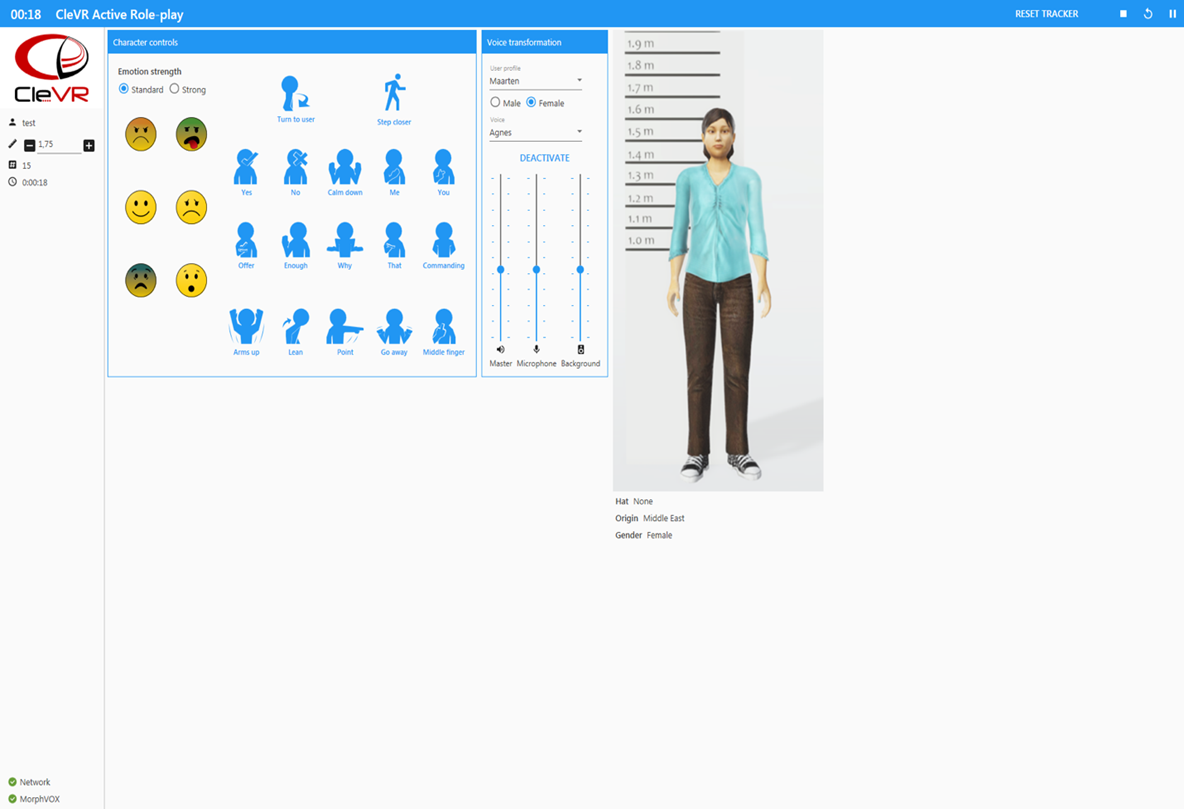 Voorbeeld:Patiënt is bang dat zijn baas in het complot zit en zoekt naar een mogelijkheid om patiënt te ontslaan. Toen zijn baas hem vroeg of hij nog even op zijn kantoor langs kon komen om iets te overleggen heeft patiënt gezegd dat te zullen doen, maar is vervolgens niet meer bij zijn baas langs geweest. De dag erop heeft patiënt zich ziekgemeld.Omdat dit gedrag patiënt in de toekomst daadwerkelijk in problemen kan brengen, wil hij leren om ander gedrag toe te passen. De patiënt stelt samen met de therapeut verschillende reacties op:- Reageren door te vragen waarover baas hem wil spreken.- Reageren door te zeggen dat hij wel weet dat baas hem wil ontslaan.Samen met de therapeut worden de fysieke eigenschappen van baas besproken en een avatar gekozen die hierbij past. Verder wordt besproken hoe zijn baas zich doorgaans gedraagt (betrokken, autoritair etc.). De twee manieren van reageren worden geoefend. Patiënt geeft aan wat het effect ervan was op zijn baas en op zichzelf. Ook wordt besproken wat patiënt van dit experiment heeft geleerd en in hoeverre hij dit eens wil proberen in het echt. Voorbeeld: Patiënt gaat op straat groepen mensen uit de weg (omlopen, naar de grond kijken). Hij gaat in de VR nieuw gedrag uitproberen door op een groepje Avatars af te stappen en hen de weg naar het station te vragen. Ook hier is het van belang om achteraf goed te evalueren hoe patiënt het nieuwe gedrag heeft ervaren en hoe hij denkt dat het door het groepje mensen werd ervaren. Zou de patiënt dit gedrag ook eens in het dagelijks leven willen uitproberen?Het ‘worst-case’ scenarioIn deze laatste stap gaat de patiënt diens weerbaarheid nog net iets verder trainen dan hiervoor. Waarbij middels experimenten een ‘als … dan ….’ overtuiging wordt getest, wordt bij het ‘worst-case’ scenario (1) de ‘als’ zo hoog mogelijk op de spits gedreven of (2) de ‘dan’ nagebootst. Welke van deze twee is afhankelijk van de precieze conceptualisatie bij de patiënt. Bijvoorbeeld, wanneer een patiënt denkt: ‘als mensen me op straat aankijken, dan gaan ze me in elkaar slaan’. Hierbij is het mogelijk noch wenselijk om de ramp (de ‘dan’) te laten uitkomen, zodat de patiënt daarmee zou kunnen oefenen. Wel is het mogelijk om de ‘als’ op de spits te drijven door zoveel mogelijk Avatars in VR op een boze manier naar de patiënt te laten kijken, en dat zo lang mogelijk aan te houden. Het ‘worst-case’ scenario komt dan uit: de patiënt stelt zich daaraan bloot en oefent met het volhouden van de situatie. Bij een ander voorbeeld echter, kan de ‘dan’ wel worden nagebootst: een patiënt denkt: ‘als ik op straat kom, dan word ik achtervolgd’. Dit ‘worst-case scenario’ kan worden neergezet in de VR-omgeving, zodat de patiënt kan trainen in het aankunnen hiervan. De ramp wordt als het ware gedevalueerd, door hem gewoon eens mee te maken en doordat de patiënt ontdekt dat het zo erg niet is. In gedragstherapeutische termen heet dit US-devaluatie: het verwachte gevaar wordt minder belangrijk gemaakt. Dit kan dus alleen bij verwachtingen die niet te ernstig zijn (zoals uitgelachen worden, achtervolgd worden, een conflict met iemand hebben, een keer goed ziek zijn, etc.). Andere gevaren, zoals vermoord worden, lenen zich er niet voor. Bekijk dus welke angsten de patiënt precies heeft, en gebruik de VR-omgeving creatief om het ‘worst-case’ scenario na te bootsen. Nauwkeurig script makenBespreek met de patiënt hoe het ‘worst-case’ scenario eruitziet. Vraag goed door. Wat is het allerergste dat je kunt meemaken? Hoe ziet dat er precies uit? Wat doen anderen dan, of wat voor gesprekken vang je op? Maak samen een script dat uitvoerbaar is in de VR-omgeving. Bijvoorbeeld:Een patiënt zegt als allergrootste angst te hebben dat hij in een steegje in elkaar wordt geslagen. De ‘als … dan …’ luidt: ‘als ik me laat insluiten, dan zullen mijn belagers me echt te grazen nemen’. Het script in VR ziet er als volgt uit: de patiënt komt buiten en aanvankelijk zijn er weinig mensen op straat. Het is erg stil, omdat de winkels allang dicht zijn. Dan, als de patiënt door de straat loopt, komen er ineens veel mannen van een allochtone afkomst tevoorschijn. Hij vangt uitspraken op: ‘daar is hij, sluit hem in’. De patiënt vlucht, maar loopt per ongeluk in een steegje en kan niet meer weg. Hij kijkt om en ziet een groepje boos-kijkende mannen op hem aflopen. Ondertussen hoort hij ‘nu hebben we hem, hij kan niet meer weg’. De patiënt staat stil en doet niks. De mannen komen dichterbij totdat ze voor zijn neus staan en hem boos aankijken. Bespreek ook hoe lang de patiënt in het script moet zitten of een situatie moet volhouden, passend bij de angsten die hij heeft. Schrijf het script op, zodat je geen details vergeet tijdens de uitvoer. Uitkomsten voor de patiënt van het optreden van het worst-case scenarioBespreek wat de patiënt in dit script precies verwacht. Hoe zal hij zich voelen, wat zal hij denken, lichamelijk ervaren, en hoe zal hij zich gedragen? Bijvoorbeeld:De patiënt geeft bij bovenstaande aan dat hij zal denken: ‘nu ga ik echt in elkaar getrapt worden, dit is het’. Ook denkt hij: ‘ik weet wel dat ik niet echt in elkaar geslagen word, maar als ik dit dadelijk in VR ga zien, dan word ik zo bang dat ik hier huilend door mijn knieën zak.’ Hij verwacht veel angst te voelen en denkt dat die tenminste een uur lang niet overgaat. Hij geeft een score 10 aan de angst die hij verwacht. Hij schat verder in dat hij de oefening zal moeten onderbreken, omdat het te spannend is. Schrijf de verwachten op, zodat ze er achteraf weer bij te pakken zijn. UitvoerenVoer het script uit en drijf het goed op de spits. De patiënt weet ook dat het niet echt is, maar zal vermoedelijk wel degelijk reacties vertonen. Houd de uitvoer zo lang vol als afgesproken. Kijk naar het uitgewerkte script om geen dingen te vergeten. Gebruik alle VR-opties zoals voorbereid. Geef eventueel instructies aan de patiënt als hij diens rol op een specifieke manier moet uitvoeren. Stimuleer waar nodig om het echt aan te gaan en vol te houden. EvaluatieEvalueer hoe het ging. Pak na korte bespreking de aanvankelijke verwachten erbij en bespreek in welke mate die zijn uitgekomen. Bijvoorbeeld:Een patiënte had zich blootgesteld aan haar grootste rampverwachting: dat ze in de bus zou worden beschimpt en uitgelachen door onbekende omstanders, zonder dat ze weg kon gaan. Dit is nagebootst in de VR-omgeving. De therapeut had in de VR-bus-omgeving aanhoudend gelach en nare opmerkingen laten klinken terwijl patiënte in het midden van de bus zat. Patiëntes verwachting was dat ze na 2 minuten huilend de VR-bril zou afzetten. Dat gebeurde echter niet, mede onder invloed van de therapeut die na 5 minuten aangaf: ‘houdt vol, je doet het echt knap’. Patiënte gebruikte haar eerder opgedane gedachte-strategieën om zichzelf toe te spreken tijdens de oefening (‘ik weet dat ik oké ben en dat mijn vrienden me waarderen; wat onbekende mensen denken is hun eigen zaak’). Ze hield het de volle 15 minuten vol en gaandeweg dat ze verder in de oefening kwam werd ze minder bang en gespannen. De angst-beleving was aanvankelijk een 7 (minder dan de 9 die ze had verwacht) en zakte gaandeweg de tijd naar een 2. Ze merkte ook dat ze de opmerkingen van anderen van zich af kon laten glijden. Zelfbekrachtiging van weerbaarheid voor erge gebeurtenissenLaat de patiënt conclusies trekken uit de oefening met het ‘worst-case’ scenario. Laat deze conclusies de oorspronkelijke ‘als … dan …’ nuanceren of de ‘dan’ devalueren. Voorbeeld van de ‘als ... dan …’ nuanceren: ‘Zelfs wanneer ik 30 minuten lang niet kan ontsnappen aan het gestaar van onbekenden om mij heen, dan gaat het nog steeds niet mis en kan ik het wel aan’.Voorbeeld van de ‘dan’ devalueren: ‘Zelfs als het echt gebeurt dat ik word uitgelachen, wat niet zo waarschijnlijk is, dan overleef ik dat ook wel weer.’ Bespreek dat welk gevolg dit heeft voor gedrag in het echte leven. ‘Als dit klopt, wat kun je dan gewoon doen?’ ‘Moet je dan nog altijd zo alert blijven of … vermijden?’ Bespreek het verder oppakken van dit nieuwe gedrag. Probeer eventueel een samenvattende conclusie te bedenken die voor de patiënt veel waarde heeft, zoals bijvoorbeeld: ‘mensen zijn meestal gewoon aardig’, of ‘ik kan meer spanning aan dan ik dacht’. Therapeut vaardighedenMotiveren voor de behandelingAls er sprake is van sociale angst en/of achterdocht in het dagelijks leven die de persoon belemmert om in het dagelijks leven zelfstandig te functioneren, is er vaak wel behoefte om dit weer alleen te kunnen. Deze behoefte ligt soms diep begraven, zeker als de situatie al jaren zo is. Het is de kunst om te kijken naar leuke dingen die iemand al lang niet heeft gedaan en tegelijkertijd het verlangen om onbezorgd buiten te komen en je dagelijkse leven op te pakken aan te wakkeren. Hierbij kan een betrokken professional die de patiënt al goed kent helpen. Deze kan aan de therapeut doorgeven wat de interesses zijn van de patiënt zodat je weet welke leuke dingen de patiënt weer zou willen doen. Of hij kan helpen motiveren om de dagelijkse dingen weer op te pakken. Dit kan door bijvoorbeeld een gezamenlijk gesprek met betrokkene, therapeut en patiënt. Het kan ook goed helpen door de patiënt en zijn/haar omgeving goed te informeren over VR en wat demonstraties te geven van VR. De meeste mensen vinden het best interessant om eens zo´n VR-bril op te hebben. De behandeling met VR is intensief en veilig omdat je de gevreesde situatie in de behandelkamer aangaat en geen blunders hoeft te riskeren in het dagelijks leven.Omgaan met techniek van het VR-systeemEen training in het omgaan met het VR-systeem bereidt je voor om de techniek te gebruiken in het patiëntcontact. Het VR-systeem is gebouwd om zonder veel kennis van techniek goed te kunnen werken. Volg de instructies in de software. En patiënten hebben begrip voor een foutje of als iets niet werkt. Geef de patiënt veel uitleg over wat alles is, over de VR bril, de computer, over wat jij kunt manipuleren en over wat jij mee kunt kijken, hoe de stemvervormer werkt, etc. Ben dus transparant en helder. Loop tijdens de uitleg kun je door alle menuschermen heen (zeker als het de eerste keer is), dan weet de patiënt weet daarna ook wat er allemaal nodig is. Beantwoordt de vragen van de patiënt. Exploreren in VR van gedachten en gedragIn de VR-omgeving gaat de patiënt gedrag vertonen. Patiënten reageren anders dan mensen die niet sociaal angstig zijn of achterdochtig (zoals met je collega´s). Ze hebben vaak wat aanmoediging nodig om te gaan lopen en ze kijken misschien erg alert om zich heen, of ze kijken nauwelijks om zich heen. Sommigen kijken voornamelijk naar de grond en maar heel even naar het gezicht van mensen om hen heen. Je kunt controleren of ze dit in het dagelijks leven ook hebben door ernaar te vragen. Indien al bekend is welke triggers met name lastig zijn voor de patiënt, kun je iemand in die specifieke situatie zetten door de VR-omgeving aan te passen en vragen stellen over de gedachten en gevoelens op dat moment. Sommige mensen hebben moeite om hun gevoelens en gedachten te verwoorden. Aan het gedrag is mogelijk iets waarneembaar dat op spanning wijst, bijv. trillende handen. Het benoemen hiervan kan de patiënt helpen om zijn eigen gevoelens beter te leren herkennen. Een andere keer is bijvoorbeeld merkbaar dat iemand telkens reageert op een avatar (bijv. telkens één specifieke persoon in de gaten houden of altijd wegkijken van die persoon). Vraag dan ook naar de gedachten.Wat soms gebeurt is dat de patiënt, eenmaal in VR, een nieuw probleem benoemt. Bijv. iemand zegt van zijn paniek in het dagelijks leven af te willen. Of de patiënt gaf aanvankelijk aan dat er weliswaar heftige dingen gebeurd zijn in het leven, maar er geen last meer van te hebben. Door iemand in de VR in een dagelijkse situatie te zetten kan ineens duidelijk worden dat de PTSS-klachten toch wel de kern van het probleem zijn. Dan is het raadzaam eerst de PTSS te behandelen en eventueel daarna de VR-CBT-behandeling. Een ander voorbeeld is dat iemand zegt bang te zijn om uitgestoten te worden, maar in de VR-omgeving zich naar andere personen ook naar gedraagt (privé vragen stellen of sociale hints missen). Ook dan is het belangrijk om ook dat stuk mee te nemen in de behandeling.Bekrachtigen gewenst gedrag in VRIn VR wordt goed zichtbaar hoe iemand zich gedraagt, en gewenst nieuw gedrag direct bekrachtigen is een belangrijk aspect. Bijvoorbeeld bij iemand die als doel heeft om zelfstandig boodschappen te kunnen doen en dit in het echte leven nog niet alleen durft. Zij stapt in de VR de supermarkt binnen. Je ziet weliswaar dat ze zich schuw voortbeweegt, maar ze gaat naar binnen! Je kunt dan bekrachtigen dat ze in de supermarkt is en ze naar binnen gaat. De patiënte zou kunnen reageren met dat ze dat in het echte leven ook al doet, maar jij weet dat ze het daar niet alleen durft. Dus bekrachtig je dat ze nu in de VR-omgeving wel in haar eentje naar binnen gaat. Als zij meer gewend is aan de omgeving, gaat ze wellicht steeds meer om zich heen kijken. Bekrachtig dat ook meteen. Eén van de voordelen hiervan is dat ze het bekrachtigen horen terwijl ze het gedrag aan het uitvoeren zijn. Dit maakt de kans op goede ‘shaping’ groter, en dat ze zich dit herinneren als ze in het dagelijks leven ook in de supermarkt zijn.Veiligheidsgedrag wegnemenVeiligheidsgedrag zorgt er vaak voor dat de ‘harm expectancy’ niet gefalsifieerd kan worden. In de behandeling moet de patiënt veiligheidsgedrag achterwege gaan laten. Door iemand in de VR-omgeving te zetten wordt een hoop veiligheidsgedrag al weggehaald. Bijvoorbeeld dat diegene alleen de omgeving trotseert. Een patiënt kan ook geen zonnebril opzetten of bellen en niet weglopen uit de omgeving (je kunt de supermarkt bijv. niet uit). Wegrennen of hardlopen lukt ook niet (er zit een maximumsnelheid in). Wees alert op ander veiligheidsgedrag, zoals medicatie innemen voor de sessie of het op zak hebben daarvan. In de omgeving kun je ook veiligheidsgedrag waarnemen, zoals het naar de grond kijken of alleen naar de lichamen en niet naar het gezicht. Of het alert zijn op nooduitgangen, vluchtroutes of camera´s. Vraag dit na op het moment zelf en maak er afspraken over. Een voorbeeld van zo´n afspraak is dat de patiënt geen medicatie inneemt voor de sessie en het ook niet bij zich heeft. Of dat hij zich concentreert op de boodschappen en niet mag kijken naar vluchtroutes. Observeer bij dat laatste goed en blijf het navragen. In het café of in de bus is het goed te monitoren bij bijvoorbeeld de plek die iemand kiest. Stimuleer dan om op een plek te gaan staan of zitten die iemand normaal gesproken niet zou kiezen. Hierbij is het goed om te bedenken dat het op zich normaal gedrag is om in een vrij lege bus een lege plek te kiezen en niet naast iemand te gaan zitten. De meeste patiënten snappen prima dat de VR-bus of café gebruikt worden om te oefenen en dat het in het echt niet verstandig is om in een lege bus naast een persoon te gaan zitten.Gedachten vermeerderenNa een paar sessies is er een goed beeld van hoe iemand zich gedraagt en wat hij voelt en denkt. De omgevingen zijn steeds meer aangepast en het veiligheidsgedrag weggehaald waardoor de spanning oploopt en de verwachtingen die de patiënt heeft, dichterbij komen. Ga vanaf nu op zo´n moment – terwijl de patiënt in de winkelstraat rondloopt of stilstaat – de gedachten die iemand heeft over de situatie uitpluizen. De patiënt denkt bijvoorbeeld dat hij uitgelachen wordt door de vrouw en de man die hem tegemoetkomen. Hij denkt dat zij aan hem zien dat hij medicatie inneemt en gek is. Vraag op zo’n punt aan de patiënt of er nog alternatieve verklaringen zijn waarom die mensen even keken. Als het die persoon niet meteen lukt om dat te doen, pas dan extra strategieën toe voor het genereren van alternatieve gedachten. Bijvoorbeeld door de patiënt de man en de vrouw te laten beschrijven, letterlijk maar ook qua achtergrondinformatie. Werken ze (wat voor werk), hebben ze een relatie, zouden ze kinderen hebben, wat doen ze in deze straat? Hierdoor ontstaat er een verhaal en dit maakt het voor de patiënt makkelijker om een alternatieve gedachte over het lachen te verzinnen. Sommige patiënten maken hier bezwaar tegen omdat ze zelf de achtergrond hebben verzonnen. Maar dat is te pareren door te zeggen dat hij ook zelf heeft bedacht dat deze twee hem aan het uitlachen waren. Dit terplekke bedenken van alternatieve verklaringen helpt om erachter te komen wat het beste werkt voor deze patiënt (of hoe moeilijk dit voor hem is) en voor de patiënt doordat hij hieraan kan denken als hij deze situatie tegenkomt in het dagelijks leven.Complexe rollenspelenNa een aantal sessies exposure in de omgevingen is de angst al een stuk gedaald en nemen de negatieve verwachtingen wellicht ook af. Dan ontstaat er soms behoefte aan verdieping. Bijvoorbeeld een praatje aanknopen met een onbekende in het café of een bestelling doen bij de bar. Of reageren op de straatverkoper die eerst vermeden werd, maar nu wel in beeld komt. Schakelt dan over op CARP, de rollenspelvariant in VR. Bereid dit stuk goed voor. Weet wat de angstige verwachtingen zijn en welk stuk de patiënt wil oefenen van de gevreesde situatie. Wanneer is de patiënt tevreden? Voor je begint weet je wie het gesprek start, wat de inhoud van het gesprek is, welke toon je moet aanslaan, welk gevoel je gaat uitlokken en wanneer het genoeg is geweest. Wees ook hier niet bang om de knopjes te gebruiken, je doet niet snel iets verkeerd. In de training word je gewaarschuwd voor welke knopjes je niet zomaar moet inzetten. Begin met de emotie in te drukken, daarna begin je met praten en ondertussen tik je wat gebaren aan. Observeer je patiënt tijdens het praten, dit geeft waardevolle informatie. Bijvoorbeeld signalen zoals een stapje achteruit of gespannen spieren of zweten. Ook hier kun je de omgeving aanpassen aan de patiënt (wel of geen drukte op de achtergrond, etc.).Opzetten van gedragsexperimentenAls de patiënt voldoende vooruit gaat (geen veiligheidsgedrag meer) en goed is geworden in het bedenken van alternatieve verklaringen, dan kan het inzetten van gedragsexperimenten een waardevolle aanvulling zijn. Bereid hier ook goed voor (net als bij de rollenspellen). Gebruik het vaardighedenboekje van gedachten uitpluizen indien nodig voor de stappen van het gedragsexperiment. Het mooie hierbij is dat je het onmiddellijk in de VR-omgeving kunt uitvoeren. Een voorbeeld: een patiënte had het idee dat anderen haar gedachten konden horen. Zij stond er wel voor open om dit uit te proberen in de VR-omgeving. De patiënte en de therapeut spraken af dat de patiënte gesloten en open vragen zou stellen in gedachten. De therapeut zou dan willekeurige zinnen (waaronder ja en nee) laten afspelen terwijl de patiënt langs mensen in de supermarkt liep voor ongeveer 5 minuten. Als de antwoorden voor meer dan 50% zouden kloppen, konden anderen haar gedachten horen. Zo niet, dan werden haar gedachten niet gehoord door anderen. Na het experiment was er geen enkel antwoord kloppend geweest. De patiënte ging dit daarna ook in het echt uitproberen en ook daar werd er geen antwoord gegeven op haar vragen. CreativiteitNa een tiental behandelingen met VR te hebben gedaan weet je als therapeut goed wat je met VR kunt doen. Je bent in staat om de knoppen te bedienen en ondertussen kun je goed observeren bij de patiënt of en wat voor effect de VR-omgeving op hem/haar heeft. Met deze basiskennis kun je steeds beter op de individuele behoeftes van de patiënt inspelen. Hierdoor zie je kleine gedragsveranderingen eerder en kun je deze bekrachtigen. Met de kennis van wat er allemaal in de VR-omgeving mogelijk is en je vertrouwdheid met het bedienen van de apparatuur kun je je creativiteit gaan inzetten. Zo maak je van het café een kantine, bibliotheek of een congrescentrum of van de bus een trein. Je hebt dan gezien hoe de mensen in de omgeving zich bewegen en kunt daarop inspelen. Als je zelf de omgeving goed kent en een patiënt nog niet, kun je hem/haar zo sturen dat je de gevreesde situatie het snelst bereikt. Voorbeeld:Een patiënte had als veiligheidsgedrag om zo snel mogelijk een soort plattegrond in haar hoofd te krijgen van de situatie zodat alle vluchtmogelijkheden duidelijk waren. In de VR-omgeving straat was het daarom even spannend, tot ze alle straten had doorkruist en wist hoe de omgeving in elkaar stak. Daarna lukte het niet meer om de spanning op te voeren, want ze wist precies waar ze was op elk moment. In de volgende omgeving, het VR-café, mocht ze alleen naar de grond kijken en op aanwijzingen van de therapeut lopen. Dit liet de spanning enorm oplopen en gaf ook zicht op de gedachten en gevoelens die zonder dit veiligheidsgedrag naar boven kwamen. Op den duur herken je wat VR kan bieden voor allerlei problemen van patiënten. Wees vrij om hierin te experimenteren. Je biedt in VR een alledaagse situatie aan (dus niet gevaarlijk voor patiënten) maar dan wel eentje die jij kunt beïnvloeden. VR kan bijvoorbeeld helpen om een onduidelijk/incompleet g-schema duidelijker te maken als je iemand in die situatie neerzet.Overzicht toolsHet gebruik van tools is optioneel. Je kan deze inzetten op het moment dat er een specifieke belemmering is binnen het behandeldoel sociale participatie die gedurende de behandeling blijft bestaan. Veel van de tools gebruiken technieken die je ook al tijdens de behandeling hebt toegepast, maar toch kan het soms helpen om de patiënt bewust te laten inzetten en het een naam te geven. In de tabel zie je een overzicht van wanneer je aan een tool kan denken. Je bent vrij om hier eigen varianten voor te gebruiken. Pas wel op dat je hier geen volledige protocollen gaat doen, de tools zijn enkel bedoeld als hulpmiddel om een (sociale) drempel over te raken. Maak pas gebruik van tools later in de behandeling. Waarschijnlijk zullen veel drempels die patiënt aan het begin ervaart vanzelf al minder worden gedurende de behandeling. Pas als deze hardnekkig blijken te zijn is het inzetten van tools nodig. De uitgewerkte tools komen op de drive te staan, zodat je deze kan uitprinten wanneer nodig.Laat patiënt de tools altijd zoveel mogelijk uitvoeren/oefenen in de virtuele omgeving!Het finale ‘worst-case’ scenarioAan het eind van de behandeling is de spanning beter te verdragen, maar is het worst-case scenario nog niet ervaren. Het opzetten en uitvoeren van een worst-case scenario in de VR wordt in hoofdstuk 8 beschreven.Overzicht mogelijke interventiesVoorbeelden van gedragsinterventiesVoorbeelden van cognitieve interventiesRollenspelRollenspel behoort al heel erg lang tot het repertoire van de gedagstherapeut, maar is een beetje op de achtergrond geraakt. Juist de VR leent zich uitstekend voor rollenspel. Een probleem was altijd de enscenering. Met zwaaiende armen werd de plaats van de deur in de ruimte aangegeven, terwijl de therapeut zei: “Ik ben de winkelier en jij de klant. Je komt door de deur naar binnen en ga je me een vraag stellen….”. In de VR is de omgeving aanwezig op een ‘immersive’ manier.Er zijn twee soorten rollenspel: reconstruerend en corrigerend/oefenend rollenspel. In reconstruerend rollen spel wordt de therapeut door de patiënt geïnstrueerd over wat er in een bepaalde situatie is voorgevallen. De therapeut speelt die rol en de patiënt speelt zichzelf na in de situatie. De therapeut ziet dan wat er gebeurt. Dat is verhelderend, want allerlei details worden zichtbaar. Wat wordt er precies gezegd en wat roepen die woorden bij de ander op? Hoe is het stemvolume, is het monotoon, is er adequaat oogcontact, etc.? Het rollenspel wordt geëvalueerd en de therapeut geeft suggesties en dan kan het corrigerend rollenspel gedaan worden. Bij corrigerend rollenspel experimenteert de patiënt met nieuw gedrag en ervaart de patiënt afwijkende, waarschijnlijk positiever gevolgen. Kleine stapjes worden aangemoedigd en expliciet van complementen voorzien om de vaardigheid te shapen en het zelfvertrouwen te ondersteunen.Analyse van het vaardigheidsniveauIn de VR kan contactgedrag beschouwd worden en geëvalueerd en gedragscorrectie kan gedaan worden door korte verzoeken en instructies op het moment zelf. Bij achterdocht zal het in eerste instantie gaan om het laten vallen van veiligheidsgedrag. Voorbeelden van veiligheidsgedrag zijn: afstand houden van Avatars, niet aankijken van Avatars, in de hoek blijven, zorgen dat niemand achter je kan komen, niet spreken, gespannen defensieve lichaamshouding, gekruiste vingers, hand voor het gezicht. De therapeut kan op het beeldscherm zien wat de patiënt ziet in de VR en kan daarop inspelenVoorbeeld:Op het scherm ziet de therapeut twee schoenen. Th.: “Kun je om je heen kijken?”Patiënt kijkt op en ziet verderop wat AvatarsTh.: “Kun je me vertellen wat voor mensen je ziet”Pat.: “Twee mannen en twee vouwen staan verderop” Th.: “Kun je er wat naar toelopen en me vertellen wat ze aanhebben en wat ze doen?”Pat.: Gaat er wat stappen naar toe en zegt: “Die ene kijkt steeds naar me”Th.: “Kun je vagen waarom hij kijkt”Pat.: “Waarom kijk je naar me? Ik ken jou niet.”Avatar: “We wachten op vrienden en ik houd in de gaten of zij door de deur binnenkomen”Pat.: “Oh ja?”In deze korte VR-exposure wordt veiligheidsgedrag waargenomen en dan direct afgebroken. Een achterdochtige gedachte wordt door de Avatar gecorrigeerd met een aannemelijke verklaring.Analyse van belemmerende gedachtenEen groot voordeel van in virtuo werken is dat je gewoon kunt vragen naar de gedachten van de patiënt in een bepaalde situatie. In vivo kun je in een bus niet vragen aan de patiënt wat ie denkt van de persoon die tegenover hem zit. In virtuo kan dat wel. Zo kun je een directe rapportage krijgen van de automatische gedachten die door de patiënt gaan. Je hoort de achterdochtige gedachten en de gedachten over hoe veiligheidsgedrag een worst-case scenario afwenden.Voorbeeld:Th.: “Wat denk ja van die man tegenover ons?”Pat.: “Hij houdt me in de gaten. Steeds kijkt ie weg op zijn telefoon als ik hem even aankijk. Hij probeert verborgen te houden dat ie me volgt”.Th.: “Zullen we zeggen dat de weg hier alweer opgebroken is en zo een gesprekje beginnen?”Pat.: “Nee, daarmee kunnen we zijn woede opwekken, ik kijk liever naar buiten door het raam”.Th.: “Misschien overrompelen we hem met een onschuldig praatje over de opgebroken wegen”.Pat.: “Misschien”.In dit voorbeeld wordt dus duidelijk dat belemmerende gedachten zijn: ‘hij houdt me in de gaten’ en ‘als ik contact maak komt er woede’. Het door het raam naar buiten kijken is veiligheidsgedrag. Het volhouden van dit veiligheidsgedrag maakt falsificatie van de negatieve verwachtingen onmogelijk. Het veiligheidsgedrag wordt bekrachtigd door het uitblijven van een gevreesde ervaring en daling van de angst, en kan zo makkelijk een leven lang meegaan. Sommige veiligheidsgedragingen zijn dus subtiel en niet meteen zichtbaar. Een gezamenlijke in virtuo busreis kan bijzonder leerzaam zijn.Constructie van het probleemEr kunnen specifieke veiligheidscirkel ontwikkeld worden in de verschillende omgevingen. Daarbij moet duidelijk voor de patiënt worden welke veiligheidsgedragingen hij gebruikt en hoe dat ertoe leidt dat hij niet in staat is om de toetsen of zijn negatieve verwachtingen daadwerkelijk uitkomen. Soms is de patiënt zo bang voor zijn een worst-case scenario dat hij denkt dat hij er onder zal bezwijken of gekt worden of doodgaan.Bedenken van gedragsoptiesVan tevoren bij het uitwerken van een specifieke veiligheidscirkel, kunnen de gedragsopties al doorgenomen worden. Als de patiënt opziet tegen een alternatief gedrag, dan kan dit ook al samen met de therapeut in rollenspel geoefend worden zonder gebruik te maken van de VR. Sommige gedragingen zoals aankijken en contact maken zijn noodzakelijk in alle sociale situaties en moeten geoefend worden door de patiënt in de VR. Misschien zijn er ook allerlei sociale vaardigheden nooit goed ontwikkeld of aangeleerd. In dat geval gaat het om nieuw gedrag dat een leerpunten getraind wordt.Voorbeeld:Th.: “Je gaat zo meteen in de bus een gesprekje aanknopen met degene die tegen over je zit. Ik zal antwoorden voor de avatar. Is dat goed wat jou betreft?”Pat.: “Ja, maar wat moet ik dan zeggen?”Th.: “Allereerst maak je oogcontact. Als dat oogcontact er is dat zeg: ‘Goedendag, nu is de straat hier al weer opgebroken’. Ik zeg dan: ‘Ja, vervelend hè.’ Dan vervolg je met: ‘Ik ga altijd met deze bus naar mijn moeder, maar door de opgebroken straten kom ik vaak wat te laat’.Pat.: “OK, dat kan ik wel”Th.: ”Het zijn drie stappen: Eerst maak je contact, dan noem je iets dat jullie beiden kunnen zien, voelen of horen, in dit geval de opgebroken straat. Dat doe je om de ander de kans te geven een gesprekje aan te gaan of niet. Hij kan ook naar buiten kijken en Hmm zeggen. In dat geval blijf je stil. Nu hij met je meeleeft en het ook vervelend vindt, kun je iets persoonlijks introduceren, zoals in dit geval je reisdoel noemen.”Pat.: “OK, zo doen we het”Th.: “Dan gaan we nu de virtuele bus in.”Als..dan.. cognities kunnen ook gespeeld worden. Er kan van tevoren gebrainstormd worden over alternatieve gebeurtenissen. Een patiënt heeft als opvatting: Als iemand je aankijkt en daarna zijn smartphone pakt, dan gaat hij doorgeven dat jij in deze bus zit. Er kan dan alternatieve betekenissen bedacht worden voor het aankijken en daarna de smartphone pakken. Het is dan een idee om alle scenario’s een keer te spelen en daarna de geloofwaardigheid te beoordelen.Engageren in VR-rollenspelBij het gebruik van rollenspel is het van belang dat beide in het rollenspel stappen. Geef dan ook duidelijk de start en het einde van het rollenspel aan: “We gaan nu beginnen”, “OK, laten we hier stoppen”.Tijdens het rollenspel mag niet over het rollenspel gesproken worden. Bijvoorbeeld als de patiënt uit de rol stapt met de opmerking: “In het algemeen zal ik dit anders zeggen..”, dan zal de therapeut het rollenspel gaande houden: “Zeg het maar tegen me ik speel nu de ander”. In het rollenspel wordt uitsluitend gesproken in de tegenwoordige tijd.Ook als de patiënt steeds benadrukt dat het allemaal niet echt is (cognitief veiligheidsgedrag!), dan kan hij mogelijk verleid worden te doen alsof het wel een echte gebeurtenis is.Prompten en bekrachtigenHet is van groot belang bij rollenspel dat de therapeut volop meedoet en als eerste uit zijn stoel opstaat. Het is een goede gewoonte om rollenspel altijd staande te doen. De prompts voor de patiënt zijn veelal verbaal: “Kom, we spelen het na”. Ik ga hier staan, als jij nou tegenover me komt staan, dan kunnen we beginnen”. Ook fysieke prompts zullen zelden ontbreken. Met de handen onder de oksels van de patiënt kun je hem ferm en stoer rechtop zetten. Aan de hand neem je hem mee naar de rollenspelruimte.In het begin moet de feedback concreet en bekrachtigend zijn: “Dat zei je goed, je keek hem aan en sprak met luide stem”. I gedragstherapeutisch jargon moet het gedrag geshaped worden door successieve approximaties. Dat wil zeggen ook niet perfecte pogingen moeten met complimenten worden beloond en vergezeld gaan van suggestise om het verder te perfectioneren. Stapje voor stapje wordt zo de vaardigheid aangeleerd.Evalueren en zelfbekrachtigingNa afloop van het rollenspel wordt het gezamenlijk geëvalueerd met de nadruk op wat er geleerd is, hoe dat gedrag adequater is dan veiligheidsgedrag en let de therapeut vooral op zelfbekrachtiging door de patiënt. Th.: “Je hebt het heel goed gedaan. Je zult wel trots op jezelf zijn!”Pat.: “Ja, ik zag er erg tegenop, maar het lukte toch”Th.: “En voel je je trots?”Pat.: “Ja, ik ben best trots.”Geef ook concrete feedback op sociale vaardigheden die goed gingen. Noem er eventueel eentje die beter kan en oefen het nog eens. Obstakels Diskwalificeren van VR als niet-echtEen voordeel van de VR is dat het niet echt is, waardoor de drempel om moeilijke situaties aan te gaan lager ligt. We weten uit onderzoek dat VR-omgevingen er niet heel realistisch hoeven uit te zien om het emotionele responses te bewerkstelligen. Van belang is dat er stimuli in de VR-omgeving aanwezig zijn die bij een patiënt angst oproepen, zoals aangekeken worden of mensen horen lachen. Het kan soms echter ook een nadeel zijn dat VR niet echt is. Mensen gebruiken dan deze informatie om de spanning te dempen. Als je tijdens het oefenen tegen jezelf zegt ‘het is niet echt’ kan deze diskwalificatie ervoor zorgen dat blootstelling niet ervaren wordt en er geen spanning voelbaar is. Dit is een vorm van cognitieve vermijding. Vaak is dit goed bespreekbaar. De vermijding kan worden doorbroken door patiënt zich heel bewust wèl in de situatie te laten inleven. Daarbij helpt het om een recente spannende situatie in gedachten te nemen. Overigens is het ervaren van hoge spanning geen doel op zich. Ook als er weinig spanning voelbaar is zien we dat het afbreken van veiligheidsgedrag in de VR-effect heeft in het dagelijks leven. Contact met de therapeut interfereert met opgaan in VRHet effect van VR-behandeling is beter naarmate een patiënt een sterker gevoel van ‘presence’ heeft. Dit is de mate waarin iemand het gevoel heeft aanwezig te zijn in de VR-omgeving. Wanneer patiënt in de VR-omgeving is, kan contact met de therapeut buiten de VR de presence verminderen. In het begin van een behandeling is contact tussen patiënt en therapeut tijdens de VR zinvol. Real time interventies en informatie geven aanwijzingen voor het verbeteren en personaliseren van de therapeutische oefeningen. Later in het proces is het als therapeut beter het contact tijdens de VR zoveel mogelijk te beperken. In het echte leven is er ook geen therapeut aanwezig, en je wil voorkomen dat je een veiligheidssignaal wordt. Ook komt het voor dat dit contact als vorm van vermijding gebruikt wordt. Wanneer een patiënt actief contact blijft zoeken tijdens VR-oefeningen kan dit spanningsreductie tot doel hebben. Bespreek eventuele zorgen met patiënt om erachter te komen waarom iemand dat contact blijft zoeken. Waanachtige opvattingen over de VREr kan sprake zijn van waanopvattingen over de technieken die gebruikt worden voor de VR-behandeling. Er kunnen allerlei ideeën ontstaan over het uitlezen of juist inbrengen van gedachten en beelden. Als iemand daartoe bereid is, kunnen er vooraf aan de behandeling exposure oefeningen gedaan worden aan de VR-set. Patiënt krijgt daarbij uitleg over de gebruikte hardware en software, en heeft ook de mogelijkheid deze zelf te bedienen. De ervaring is dat deze blootstelling de angstige verwachtingen voldoende ontkracht. Door te zien wat de VR-set allemaal kan, en vooral niet kan, zijn mensen gerustgesteld. De realiteit van VR is een stuk saaier dan de rijke fantasie van mensen.  CybersicknessCybersickness is het ervaren van lichamelijke sensaties, vergelijkbaar met de klachten van wagenziekte, wanneer gebruik gemaakt wordt van VR. Gevoeligheid voor deze klachten verschilt per persoon. Daarnaast zijn er externe factoren van invloed, zoals hoe mensen in de virtuele omgeving kunnen navigeren (b.v. Joystick) en de snelheid waarmee de beelden in de VR-bril ververst worden. Uit onderzoek1 blijkt dat de lichamelijke sensaties vaak al aanwezig zijn voordat patiënten de VR-bril opdoen, en dan beter verklaard kunnen worden door angstsensaties. Ook blijkt2 dat hoe vaker mensen gebruik maken van VR, hoe minder ze last hebben van cybersickness. Ons lichaam lijkt eraan te wennen. Op basis van onderzoek, en onze eigen ervaringen, raden we aan de VR-behandeling door te zetten als er weliswaar sprake is van cybersickness, maar deze wel te verdragen is. Sensaties worden vaak vanzelf minder. Ook zien we dat de techniek steeds beter wordt, waardoor het optreden van cybersickness daalt. Hopelijk is over een aantal jaar technische ontwikkeling dit een vrij zeldzaam fenomeen geworden. Je kan een aantal dingen doen om cybersickness te verminderen (Pot-Kolder, Veling, Counotte, & van der Gaag, 2018; Gavgani, Nesbitt, Blackmore, & Nalivaiko, 2017):•	Zorg dat de ruimte koel is met voldoende zuurstof. Bij warmte/benauwdheid treedt cybersickness eerder op. Een open raam is aan te bevelen. De apparatuur geeft ook nog warmte af en het kan snel benauwd worden.•	Vertel de patiënt rustig te draaien en te lopen met de VR-bril op. Vaak merk je dat mensen dat toch te snel doen, dus herhaal deze instructie tussen de oefeningen door en wanneer nodig ook tijdens de oefening. Hoe meer en hoe sneller iemand beweegt hoe groter de kans op cybersickness.•	Vooraf wat koel water drinken helpt soms ook, anders zeker tussendoor als iemand zich wat misselijk voelt. Even een hapje eten wil ook nog wel eens helpen. Met honger de VR-omgevingen in maakt al snel duizelig. •	Je kan wat langer tussen de VR-oefeningen pauze nemen, of wat vaker een korte pauze, tot de duizeligheid weer weg is. Hoe langer de iemand achter elkaar in de virtuele omgeving rondloopt hoe groter de kans op cybersickness. Pas wel op dat je niet mee gaat in vermijdingsgedrag. •	Zorg dat de deelnemer tijdens de pauze even kan zitten.Alcohol- en drugmisbruikEen substantieel deel van de mensen met psychosen gebruikt middelen, zoals cannabis, alcohol of harddrugs. Bij bijna de helft (47%) van de mensen met schizofrenie is er in het leven een keer sprake van pathologisch middelenmisbruik. Hoewel sommige drugs als coping worden ingezet (bijvoorbeeld om minder angstig of somber te zijn, om beter te slapen, of om minder te piekeren), kunnen ze de klachten in stand houden. Het is bijvoorbeeld bekend dat cannabismisbruik samenhangt met een langer voortduren van psychotische symptomen. Cocaïne kan gevoelens van bedreiging en paranoia triggeren, waardoor cognitieve gedragstherapie kan gaan lijken op 'dweilen met de kraan open'. Het is daarom belangrijk om dit te signaleren en in de probleemformulering op te nemen. Per individu kan dan worden afgewogen welke volgorde van interveniëren, eerst het middelengebruik of eerst de psychose, de meeste kans van slagen heeft.Cognitieve problemen, zwakbegaafdheid en desorganisatieSommige patiënten zijn zwakbegaafd, hebben ernstige cognitieve beperkingen, of zijn gedesorganiseerd. Aanpassingen kunnen hierbij helpen, zoals het simpel houden van gedragsexperimenten en exposure, zonder dat daarbij ingewikkelde formulieren over alternatieve opvattingen en kans percentages worden ingezet. Overweeg eventueel om de alternatieve gedachten als therapeut vrij directief te opperen en iemand vervolgens te coachen bij het oefenen van nieuw gedrag. Bij ‘theory of mind’ problemen is het belangrijk de patiënt te helpen zich in de motieven en gedachten van anderen in te leven.De therapeut wantrouwenSoms wordt de therapeut niet vertrouwd. De patiënt is teleurgesteld in hulpverleners, heeft eerder psychologische behandeling gehad waar hij niet tevreden over was, of beschouwt alle hulpverleners als kwaadwillend. Bij sterk achterdochtige patiënten is het soms, doch niet altijd, moeilijk om vertrouwen te winnen. De therapeut tracht aan te sluiten en naast de patiënt te staan, en duidelijk te maken dat hij er voor de patiënt is. Wanneer de therapeut in het waansysteem van de patiënt wordt opgenomen, dan komt dat de relatie zelden ten goede. Het kan gebeuren dat een patiënt met frequente betrekkingsgevoelens allerlei onschuldige uitspraken en bewegingen van de therapeut als indirecte, negatief-persoonlijke boodschappen interpreteert. Ook komt het voor dat de stemmen negatieve dingen over de therapeut zeggen die de patiënt gaat geloven. Of dat de patiënt de stem van de therapeut thuis hoort doorpraten na afloop van de sessie. De therapeut dient hier alert op te zijn. Het kan helpen om optredend wantrouwen in de therapeutische relatie te bespreken. De therapeut kan hierbij vragen wat hij kan doen om te laten zien dat hij te vertrouwen is. De focus zal daarnaast liggen op het verbeteren van de relatie en het proberen te formuleren van een gemeenschappelijk (eventueel voorlopig) doel. Soms lukt het echter niet om het vertrouwen van de patiënt te (her)winnen. Het wordt dan erg lastig om CGT uit te voeren.  MotivatieproblemenSommige patiënten hebben geen doel. Ze willen niks aan hun situatie veranderen. Dat kan zijn omdat ze tevreden zijn, of omdat ze het eenvoudig niet de moeite waard vinden om te veranderen. Als een patiënt geen doel stelt van waaruit de behandeling plaatsvindt, dan heeft de behandeling weinig kans van slagen. De patiënt zal niet op afspraken komen, opdrachten niet uitvoeren en uiteindelijk stoppen met de behandeling. Het is dus zaak om hierover in gesprek te gaan bij de start van behandeling. In het begin hoeft de patiënt geen welomschreven doel te hebben, maar er moet wel sprake zijn van onvrede over de huidige situatie. Na overleg en eventueel pas na onderhandeling over de probleemformulering, moet de patiënt echter wel een doel formuleren. De patiënt heeft anders geen goede reden zich voor de behandeling in te zetten. Gebrekkige medicatietrouw en ongewenste medicatie-effectenHoewel er recente aanwijzingen zijn dat cognitieve gedragstherapie ook effectief kan zijn bij mensen die geen antipsychotica gebruiken, kan een gebrekkige medicatietrouw de behandeling ook in de weg staan. Als de psychose actief blijft, kan dit leiden tot een toename interpretaties die de wanen consolideren. Sommige patiënten zijn goed in staat, met behulp van cognitieve gedragstherapie, deze belevingen op niet-pathologisch wijze te interpreteren. Maar voor veel patiënten is relativeren onmogelijk geworden. Anti psychotische medicijnen hebben helaas vaak nadelige bijwerkingen. Veel patiënten klagen over sufheid als gevolg van medicatiegebruik en rapporteren medicatie geïnduceerde cognitieve klachten, zoals concentratieproblemen. De medicatie kan ook symptomen veroorzaken. Het is handig hier als therapeut bekend mee te zijn. Zo zijn er bijvoorbeeld patiënten die continu last hebben van een gevoel van onrust, zonder dat er een bron van onrust te identificeren is. Vaak is er dan sprake van acathisie (bewegingsdrang) die doorgaans snel verdwijnt na een verlaging van de dosis antipsychotica. Antipsychotica kunnen ook dwangklachten veroorzaken. Deze dwang kenmerkt zich doorgaans door het ontbreken van een duidelijke functie. Ook hier is een verlaging van de dosis of het overschakelen naar een ander middel vaak zeer effectief in het verminderen van de klachten.Gebrek aan sociale steunSociale steun bevordert de gezondheid van de patiënt. Als mensen uit de directe omgeving veel kritiek uiten op de patiënt, hetgeen helaas te vaak gebeurt, dan leidt dat tot hogere gerapporteerde angst bij de patiënt. Kritische ouders en partners hebben veelal zelf ook een lage zelfwaardering en minder goede coping strategieën. Ook komt het voor dat de familie van de patiënt een psychologische behandeling ontraadt. Wederom is het belangrijk hier als therapeut alert op te zijn. Het betrekken van het steunsysteem bij aanvang van de behandeling is nuttig om deze zaken vast te stellen en te ondervangen.  Toename overige psychotische klachtenWanneer je veiligheidsgedrag gaat afbouwen, neemt in eerste instantie de spanning toe. Dat is logisch, omdat dit gedrag tot doel had de angst minder te voelen. Die vermijding ga je doorbreken. De toename van stress kan ervoor zorgen dat andere (psychotische) kwetsbaarheden tijdelijk de kop op steken. Zo kunnen er tijdelijk meer stemmen worden gehoord. Ook hebben we een patiënt gehad die de virtuele mensen (Avatars) in zijn dagelijks leven hallucineerde, overigens zonder angst te ervaren. Normaliseer stressreacties, het liefst door deze vooraf te voorspellen als normaal en tijdelijk. Wanneer je het vermoeden hebt dat er sprake is van een stressreactie, vraag patiënt of hij deze ervaring herkent uit eerdere periodes van stress. Wanneer dat het geval is, zal met het afnemen van de stress de stressreactie ook weer verdwijnen. Casuïstiek – voorbeelden van mislukte behandelingen als gevolg van obstakelsTe hoge spanningEen patiënt wilde minder achterdochtig worden. Ondanks dat hij bang was om te reizen met het openbaar vervoer, reisde hij met de bus en trein naar de wat afgelegen locatie in het bos waar de GGZ-instelling zich bevond. Hij kwam in volledige paniek aan in de sessies, ver boven het toegestane niveau om uitdoving te kunnen leren. Voor de therapeut kon starten met de VR deed hij samen met patiënt ontspanningsoefeningen, om de spanning wat omlaag te brengen. Dit lukte echter onvoldoende. Na drie voor patiënt uitputtende behandelsessies is hij, in overleg met de therapeut, gestopt met de VR-CGT. AlcoholVeel patiënten drinken alcohol of gebruiken middelen. Dan is het belangrijk afspraken te maken of het mogelijk is om nuchter naar de sessies te komen. Denk bijvoorbeeld aan het vroeg op de dag plannen van sessies, waardoor het voor patiënt haalbaarder is om nuchter te blijven. Soms lukt dat, soms niet. Bij een patiënt hebben we de VR-CGT-behandeling gestopt. Ondanks afspraken hierover kwam hij de eerste drie sessies dronken aan. In zo’n geval is het eerst nodig dat patiënt verslavingszorg volgt. CybersicknessSoms kan het gebeuren dat, ondanks alle maatregelen die je treft, iemand te veel last blijft houden van lichamelijke sensaties. De cybersickness klachten nemen niet af naarmate je meer sessies hebt gehad. Dan is het beter om de therapie te stoppen. Je wil immers niet dat iemand sociale situaties gaat associëren met misselijkheid en hoofdpijn. Meestal geven mensen zelf al duidelijk aan dat ze willen stoppen als er sprake is van ernstige cybersickness. VR-bril Een aantal patiënten zijn gestopt met de behandeling omdat ze de VR-bril erg oncomfortabel vonden. En het klopt dat hoe ouder het model is, hoe vervelender deze zat.  De nieuwste generatie Oculus en HTC Vive brillen zijn beter ontworpen, en de verwachting is dat bij deze brillen mensen hierop niet meer zullen uitvallen. Geen effectNa 13 sessies zonder enig effect op zijn dagelijks leven, is een van onze patiënten gestopt. We weten nog steeds niet waarom deze behandeling bij hem geen effect had. Maar als een behandeling niet werkt heeft het geen zin om door te gaan. Na 8 sessies zou er merkbaar effect moeten komen van de behandeling op het ervaren van achterdocht. Als je hierover twijfels hebt, kan je besluiten vaker de GPTS af te nemen om dit zorgvuldig te monitoren. Referenties:Counotte, J., Pot-Kolder, R., van Roon, A. M., Hoskam, O., van der Gaag, M., & Veling, W. (2016a). High psychosis liability is associated with altered autonomic balance during exposure to Virtual Reality social stressors. Schizophr Res, 184, 14-20. doi:10.1016/j.schres.2016.11.025Counotte, J., Pot-Kolder, R., van Roon, A. M., Hoskam, O., van der Gaag, M., & Veling, W. (2016b). High psychosis liability is associated with altered autonomic balance during exposure to Virtual Reality social stressors. Proceedings from Early Interv Psychiatry.Gavgani, A. M., Nesbitt, K. V., Blackmore, K. L., & Nalivaiko, E. (2017). Profiling subjective symptoms and autonomic changes associated with cybersickness. Auton Neurosci, 203, 41-50. doi:10.1016/j.autneu.2016.12.004Geraets, C., van Beilen, M., Pot-Kolder, R., Counotte, J., van der Gaag, M., & Veling, W. (2016). Social Environmental Stress Affects Interpersonal Spacing in Psychosis: A Virtual Reality Study. Proceedings from Early Interv Psychiatry, WILEY-BLACKWELL 111 RIVER ST, HOBOKEN 07030-5774, NJ USA.Geraets, C., van Beilen, M., Pot-Kolder, R., Counotte, J., van der Gaag, M., & Veling, W. (2017). Social environments and interpersonal distance regulation in psychosis: A virtual reality study. Schizophr Res. doi:10.1016/j.schres.2017.04.034Isnanda, R. G., Brinkman, W.-P., Veling, W., van der Gaag, M., & Neerincx, M. (2013). Priming to induce paranoid thought in a non clinical population. Stud Health Technol Inform, 191, 95-99. Retrieved from PubMedIsnanda, R. G., Brinkman, W.-P., Veling, W., van der Gaag, M., & Neerincx, M. (2014). Controlling a stream of paranoia evoking events in a virtual reality environment. Stud Health Technol Inform, 199, 55-60. Retrieved from PubMedPot-Kolder, R., Veling, W., Counotte, J., & van der Gaag, M. (2018). Anxiety Partially Mediates Cybersickness Symptoms in Immersive Virtual Reality Environments. Cyberpsychol Behav Soc Netw, 21(3), 187-193. doi:10.1089/cyber.2017.0082Pot-Kolder, R., Veling, W., Geraets, C., Delespaul, P., & van der Gaag, M. (2016). The Effect of Cognitive Behavior Therapy Augmented with Virtual Reality Exposure Therapy on Social Participation in Patients with a Psychotic Disorder (VRETp). Proceedings from Early Interv Psychiatry, WILEY-BLACKWELL 111 RIVER ST, HOBOKEN 07030-5774, NJ USA.Pot-Kolder, R., Veling, W., Geraets, C., & van der Gaag, M. (2016). Effect of virtual reality exposure therapy on social participation in people with a psychotic disorder (VRETp): study protocol for a randomized controlled trial. Trials, 17(1), 25. doi:10.1186/s13063-015-1140-0Pot-Kolder, R., & Zandee, E. (2015). Virtual Reality Exposure Therapie bij psychose: een casus. Directieve Therapie, 35(1), 5-14. Veling, W., Brinkman, W.-P., Dorrestijn, E., & van der Gaag, M. (2014). Virtual Reality Experiments Linking Social Environment and Psychosis: A Pilot Study. Cyberpsychol Behav Soc Netw, 17(3), 191-195. doi:10.1089/cyber.2012.0497Veling, W., Counotte, J., Pot-Kolder, R., van Os, J., & van der Gaag, M. (2016a). Childhood trauma, psychosis liability and social stress reactivity: a virtual reality study. Psychol Med, 46(16), 3339-3348. doi:10.1017/S0033291716002208Veling, W., Counotte, J., Pot-Kolder, R., van Os, J., & van der Gaag, M. (2016b). Childhood Trauma and Social Stress Reactivity in Psychosis: A Virtual Reality Study. Proceedings from Early Interv Psychiatry, WILEY-BLACKWELL 111 RIVER ST, HOBOKEN 07030-5774, NJ USA.Veling, W., Moritz, S., & van der Gaag, M. (2014). Brave New Worlds-Review and Update on Virtual Reality Assessment and Treatment in Psychosis. Schizophr Bull, 40(6), 1194-1197. doi:10.1093/schbul/sbu125Veling, W., Pot-Kolder, R., Counotte, J., & van der Gaag, M. (2014). Psychosis liability, paranoia and distress in experimental virtual reality social environments. Proceedings from Schizophr Res.Veling, W., Pot-Kolder, R., Counotte, J., & van der Gaag, M. (2015). Virtual reality experiments linking social environment, stress sensitization and psychosis. Proceedings from Schizophr Res.Veling, W., Pot-Kolder, R., Counotte, J., & van der Gaag, M. (2016). Cognitive Biases, Psychosis Liability and Paranoia in Response to Social Stress: A Virtual Reality Study. Proceedings from Early Interv Psychiatry, WILEY-BLACKWELL 111 RIVER ST, HOBOKEN 07030-5774, NJ USA.Veling, W., Pot-Kolder, R., Counotte, J., van Os, J., & van der Gaag, M. (2016). Environmental Social Stress, Paranoia and Psychosis Liability: A Virtual Reality Study. Schizophr Bull, 42(6), 1363-1371. doi:10.1093/schbul/sbw031Probleem/drempelMogelijke ToolPatiënt voelt zich niet … sterk, slim, stoer, etc…genoeg om iets te kunnen.'Pak je kracht' RDI-achtig: benodigde eigenschap oproepen aan de hand van een herinnering en koppelen aan gebaar wijsvinger en duim.Patiënt geeft eenzijdig aandacht aan negatieve omgevingskenmerken.'Richt je aandacht' (aandacht op anderezaken richten: vriendelijke gezichten zoeken, blauwe schoenen tellen, etc)Patiënt voelt zich niet … sterk, slim, stoer, etc…genoeg om iets te kunnen.'Ben je held' (kies een persoonlijke(super)held en doe imaginair alsof je hem/haar bent - evt. met symbool erbij)Ernstig piekeren staat sociale participatie in de weg.'Laat gepieker los' (Signaleren van piekeren, en dan zelfinstructie: 'loslaten - heb ik niet nodig' evt. met mindfulness techniek of een beeld erbij)Patiënt heeft last van negatieve intrusieve beelden.'Geef nare beelden een draai' (imaginair rescripten)Patiënt heeft een negatieve gedachte over zichzelf, anderen of de omgeving.'Goede gedachte' (positieve zelfspraak)Patiënt catastrofeert de mogelijke (sociale) gevolgen.'Relativeer de ramp' (decatastrofizing fear: ga ik hiervan dood?)Problematisch gedragDoelMogelijke interventiesVermijdingVermijding doorbrekenGedragsexperimenten enexposureopdrachtenVeiligheidsgedragVeiligheidsgedrag achterwegenlatenGedragsexperimenten enexposureopdrachtenVerzetOnrecht leren verdragen, verzet staken.Aandachtsmanipulatie of interventies gericht op acceptatie.PiekerenNiet piekeren,probleemoplossend denken- Aandacht verschuiven naarfunctionele zaken- Piekerkwartier- Techniek van het probleem oplossen- Metacognitieve interventiesPreoccupatieAfstand nemen, negeren- Oefenen afstand nemen (b.v.theater oefening)- Oefenen negeren- Aandacht verschuiven naar functionele zaken- Techniek van het probleem oplossenDoelMogelijke interventiesUitdagen geloofwaardigheid van een opvatting en inconsistenties ontdekkenSocratische dialoog, bewijzen voor- en tegen zoeken.Bedenken alternatieve verklaringenTaartpunttechniek